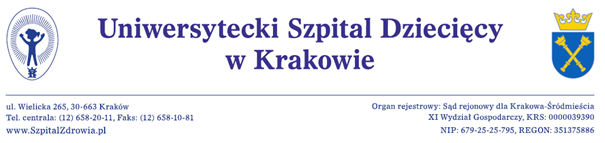                 SPECYFIKACJA ISTOTNYCH WARUNKÓW ZAMÓWIENIA Świadczenie usług odbioru, transportu i unieszkodliwiania odpadów medycznych 
o kodach: 180101, 180102*, 180103*, 180104, 180106*, 180108*, 180109 wytwarzanych w Uniwersyteckim Szpitalu Dziecięcym w KrakowieEZP-271-2/76/PN/2019Postępowanie o udzielenie zamówienia prowadzone jest w trybie przetargu nieograniczonegona podstawie przepisów ustawy z dnia 29 stycznia 2004 r. Prawo zamówień publicznych (t.j. Dz.U. 2018 poz.1986 z późn. zm.) Zamówienie o wartości nie przekraczającej wyrażonej w złotych równowartości kwoty 144 000 euro.Ogłoszenie w Biuletynie Zamówień Publicznych: nr 568001-N-2019 z dnia 2019-07-02 r.Integralną część niniejszej SIWZ stanowią załączniki oznaczone jako:Załączniki nr 1 Istotne Postanowienia Umowy (IPU) – umowa Załącznik nr 2 – Formularz OfertyZałączniki nr 3 – Formularz Kalkulacja Cenowa – Opis Przedmiotu ZamówieniaZałącznik nr 4 – Oświadczenie własne Wykonawcy dotyczące spełniania warunków udziału w postępowaniuZałącznik nr 4a – Oświadczenie własne Wykonawcy dotyczące braku podstaw wykluczenia z postępowaniaROZDZIAŁ I 	OZNACZENIE ZAMAWIAJĄCEGO: Uniwersytecki Szpital Dziecięcy w Krakowieul. Wielicka 265, 30-663 KrakówREGON: 351375886NIP PL6792525795Tel: 12 658-20-11; fax: 12 658-10-81	BGK o/Kraków, NR 22 1130 1150 0012 1146 4720 0010Strona internetowa, na której dostępna jest siwz: bip.usdk.pl Adres e-mail: zp@usdk.pl Godziny urzędowania: pn. - pt.: od godziny 7:45 do godziny 15:20ROZDZIAŁ II TRYB POSTĘPOWANIA:Przedmiotowe postępowanie prowadzone jest w trybie przetargu nieograniczonego o wartości poniżej wyrażonej w złotych równowartości kwoty 144 000 euro, na podstawie art. 39 w zw. z art. 24aa ustawy z dnia 29 stycznia 2004 roku – Prawo zamówień publicznych (t.j. Dz.U. 2018, poz. 1986). Stosownie do dyspozycji art. 24aa ustawy, zamawiający informuje, że w pierwszej kolejności dokona oceny ofert na podstawie kryteriów określonych 
w Rozdziale XIII SIWZ, a następnie zbada, czy wykonawca, którego oferta została najwyżej oceniona nie podlega wykluczeniu z postępowania oraz spełnia warunki udziału wskazane w Rozdziale V niniejszej SIWZ.ROZDZIAŁ III OPIS PRZEDMIOTU ZAMÓWIENIA:1. Przedmiot zamówienia stanowi świadczenie usług odbioru, transportu i unieszkodliwiania odpadów 
     medycznych o kodach: 180101, 180102*, 180103*, 180104, 180106*, 180108*, 180109 wytwarzanych 
     w Uniwersyteckim Szpitalu Dziecięcym w Krakowie. Szczegółowe wymagania dotyczące przedmiotu 
     zamówienia, jego zakresu i przewidywanych ilości zawierają Załączniki: Zał.3 Kalkulacja cenowa  – Opis 
     Przedmiotu Zamówienia.   2. Odpad o kodzie 180103* stanowi 92% całości odpadów objętych usługą unieszkodliwiania.  3. Oznaczenie kodowe: CPV: 90-52.40.00-6 Usługi w zakresie odpadów medycznych.  4. Wszystkie odpady są zapakowane w worki foliowe, związane oraz oznaczone. Załadunek odbywa się do 
      kontenerów dostarczonych przez Wykonawcę. Wykonawca nie jest zobowiązany do 
      dostarczenia worków.
  5. Przewidywana ilość odpadów w ciągu 12 miesięcy: 300 000 kg (ok. 25000 kg/m-c).
  6. Odbiór odpadów będzie  się odbywał z wydzielonego miejsca zlokalizowanego  na terenie Uniwersyteckiego 
       Szpitala Dziecięcego w Krakowie, codziennie,  od poniedziałku do piątku za wyjątkiem dni ustawowo 
       wolnych od pracy, wówczas odbiór nastąpi w najbliższy dzień roboczy. Poza terminami wskazanymi 
       w zdaniu  pierwszym, Wykonawca zobowiązuje się do dodatkowego odbioru odpadów w deklarowanym 
       terminie „CITO” – maksymalnie 12 godzin od momentu zgłoszenia takiej potrzeby przez Zamawiającego 
       (drogą mejlową lub telefoniczną).
  7. Zamawiający nie dopuszcza transportu odpadów „luzem” tylko wyłącznie w kontenerach dostarczanych przez 
       Wykonawcę.
       Odbiór odpadów będzie się odbywał zgodnie z Rozporządzeniem Ministra Zdrowia z dnia 5 października
       2017r. (Dz. U. poz. 1975) w sprawie szczegółowego sposobu postępowania z odpadami medycznymi 
       w sposób zapewniający terminowy odbiór  odpadów i jednocześnie zapobiegający przekroczeniu 
       dozwolonych czasów przechowywania.
  8.  Po podpisaniu umowy wykonawca zobowiązany jest do dostarczenia na trzy dni przed przypadającym 
       pierwszym terminem odbioru wskazanym w pkt 6 zdanie pierwsze, pustych pojemników w celu 
       przygotowania ich do pierwszego odbioru. 
  9.  Zamawiający żąda wskazania przez wykonawcę części zamówienia, której realizację zamierza powierzyć 
       podwykonawcom wraz z podaniem firm/nazw podwykonawców. 10.  Zamawiający nie dopuszcza składania ofert częściowych.
11.  Zamawiający nie dopuszcza składania ofert wariantowych.
12. W przypadku wykonania zamówienia w części dotyczącej transportu przy użyciu podwykonawcy, 
       Wykonawca odpowiada za działania, uchybienia i zaniedbania podwykonawcy.ROZDZIAŁ IV TERMIN WYKONANIA: Realizacja przedmiotu zamówienia następować będzie sukcesywnie z uwzględnieniem bieżących potrzeb zamawiającego przez okres 12 miesięcy od daty podpisania umowy.ROZDZIAŁV - WARUNKI UDZIAŁU W POSTĘPOWANIU ORAZ PODSTAWY WYKLUCZENIA Z POSTĘPOWANIA:O zamówienie mogą ubiegać się wykonawcy, którzy: nie podlegają wykluczeniu z postępowania na podstawie art. 24 ust. 1 pkt 12-23 oraz art. 24 ust. 5 pkt 1  
i pkt 4 ustawy,spełniają warunki udziału w postępowaniu dotyczące:kwalifikacji i uprawnień do prowadzenia określonej działalności zawodowej: warunek będzie spełniony przez Wykonawcę który prowadzi zarejestrowaną działalność gospodarczą w zakresie objętym 
zamówieniem, posiada wpis w Bazie Danych o Odpadach (BDO) w tym dotyczący transportu odpadów z grupy 18 oraz czynne  zezwolenie na prowadzenie działalności w zakresie gospodarki odpadami dotyczące unieszkodliwiania lub przetwarzania  odpadów będących przedmiotem zamówienia (kody odpadów mają być zgodne z Rozporządzeniem Ministra Środowiska z dnia 29 grudnia 2014r. w sprawie katalogu odpadów);   b)  sytuacji finansowej lub ekonomicznej – zamawiający nie ustanawia minimalnych wymagań w tym
      zakresie;           c)  zdolności technicznej i zawodowej – zamawiający nie ustanawia minimalnych wymagań w tym zakresie.
Ponadto Zamawiający wymaga aby Wykonawca:           a) spełniał warunki określone w art. 20 ust. 3,4,5,6 i art. 95 ust. 2,3 ustawy z dnia 14 grudnia 2012 
                o odpadach (tekst jednolity z 2016r, poz. 1987 z późn. zm.)           b)  spełniał warunki określone w Rozporządzeniu Ministra Zdrowia z dnia 21.10.2016r.w sprawie wymagań 
                 i sposobów unieszkodliwiania odpadów medycznych i weterynaryjnych (Dz. U. 2016r, poz. 1819)           c) zapewniał odbiór i transport wymienionych odpadów z miejsca ich składowania zlokalizowanego na 
                terenie Uniwersyteckiego Szpitala Dziecięcego w Krakowie do Zakładu unieszkodliwiającego odpady 
                tego typu  z zachowaniem przepisów obowiązujących przy transporcie odpadów niebezpiecznych - 
                ust. z 19.08.2011r. o przewozie towarów niebezpiecznych (Dz.U. z 2011r. Nr 227, poz.1367z późn. zm.)           d) zapewnił środek transportu umożliwiający odbiór i ważenie odpadów w obecności przedstawiciela 
                Zamawiającego;W przypadku, gdy wobec wykonawcy zachodzą podstawy wykluczenia z postępowania wskazane w art.24 ust. 1 pkt 13 i 14 oraz pkt 16-20 lub ust. 5, może on na zasadach określonych w art. 24 ust. 8 ustawy przedstawić dowody, że podjęte przez niego środki zaradcze są wystarczające do uznania jego rzetelności; wykonawca nie podlega wykluczeniu, jeżeli zamawiający uwzględniając okoliczności i wagę czynu wykonawcy uzna przedstawione dowody za wystarczające.W przypadku, gdy wobec wykonawcy zachodzi podstawa wykluczenia określona w art. 24 ust. 1 pkt 19, może on przedstawić dowody potwierdzające, że jego udział w przygotowaniu postępowania nie zakłóci konkurencji. Wykonawca w celu potwierdzenia spełniania warunków udziału w postępowaniu może polegać na zasobach podmiotu trzeciego na zasadach określonych w art. 22a ustawy.Wykonawcy mogą wspólnie ubiegać się o udzielenie zamówienia na zasadach określonych w art. 23 ust. 1 ustawy. W tym celu wykonawcy ustanawiają Pełnomocnika do reprezentowania ich w postępowaniu, albo do reprezentowania ich w postępowaniu i do zawarcia umowy w sprawie zamówienia publicznego.ROZDZIAŁ VI	 WYKAZ OŚWIADCZEŃ LUB DOKUMENTÓW POTWIERDZAJĄCYCH SPEŁNIANIE WARUNKÓW UDZIAŁU W POSTĘPOWANIU ORAZ BRAK PODSTAW DO WYKLUCZENIA Z POSTĘPOWANIA:1. Wykonawca załącza do oferty oświadczenie własne w zakresie określonym w załącznikach nr 4 i nr 4a do
     SIWZ. Informacje zawarte w oświadczeniu stanowią wstępne potwierdzenie, że wykonawca nie podlega 
     wykluczeniu z postępowania oraz spełnia warunki udziału określone w SIWZ.2. W przypadku wspólnego ubiegania się o zamówienie oświadczenie powyżej składa każdy wykonawca.3. W przypadku powołania się na zasoby podmiotu trzeciego, wykonawca składa oświadczenie dotyczące tego 
     podmiotu.4. W przypadku, gdy wykonawca przewiduje udział podwykonawców w realizacji zamówienia składa  oświadczenie, 
    o którym mowa w pkt 1 dotyczące podwykonawców.5. Wykonawca, którego oferta została najwyżej oceniona, na wezwanie zamawiającego, w terminie nie 
     krótszym niż 5 dni składa:1) Aktualny odpis z właściwego rejestru lub centralnej ewidencji i informacji o działalności gospodarczej 
     Rzeczypospolitej Polskiej wystawiony nie wcześniej niż 6 miesięcy przed upływem terminu składania ofert 
     w postępowaniu; 2) Oświadczenie wykonawcy o braku orzeczenia wobec niego tytułem środka zapobiegawczego zakazu 
     ubiegania się o zamówienia publiczne.3) wpis do rejestru BDO uwzględniający transport odpadów z grupy 18, czynne decyzje, pozwolenia na  
     przetwarzanie (unieszkodliwianie) odpadów medycznych, w tym niebezpiecznych (zgodnie z Rozporządzeniem 
     Ministra Środowiska z dnia 29 grudnia 2014r. w sprawie katalogu odpadów, Dz. U. 2014.1923).W terminie do 3 dni od dnia publikacji na stronie internetowej zamawiającego informacji, o której mowa w art. 86 ust. 5 ustawy, każdy wykonawca składa oświadczenie o przynależności lub braku przynależności do tej samej grupy kapitałowej, o której mowa w art.24 ust. 1 pkt 23 ustawy. Wraz z oświadczeniem wykonawca może przedłożyć dokumenty potwierdzające, że powiązania z innym wykonawcą nie prowadzą do zakłócenia konkurencji 
w postępowaniu. 6. Wykonawca mający siedzibę lub miejsce zamieszkania poza terytorium Rzeczypospolitej Polskiej, zamiast  
dokumentu wskazanego w pkt 5 ppkt 1) niniejszego rozdziału składa dokument wystawiony w kraju, w którym 
ma siedzibę lub miejsce zamieszkania potwierdzający, że nie otwarto jego likwidacji, ani nie ogłoszono upadłości 
– wystawiony  nie wcześniej niż 6 miesięcy przed upływem terminu składania ofert.7. Jeżeli w kraju w którym wykonawca ma siedzibę lub miejsce zamieszkania nie wystawia się dokumentu, o którym mowa w pkt 5 ppkt 1, zastępuje się go dokumentem zawierającym odpowiednio oświadczenie wykonawcy, ze wskazaniem osoby albo osób uprawnionych do jego reprezentacji, lub oświadczenie osoby, której dokument miał dotyczyć, złożone przed notariuszem lub przed organem sądowym, administracyjnym albo organem 
samorządu zawodowego lub gospodarczego właściwym ze względu na siedzibę lub miejsce zamieszkania 
wykonawcy lub miejsce zamieszkania tej osoby. ROZDZIAŁ VII 	INFORMACJA O SPOSOBIE POROZUMIEWANIA SIĘ ZAMAWIAJĄCEGO Z  WYKONAWCAMI:Postępowanie o udzielenie zamówienia prowadzi się z zachowaniem formy pisemnej, w języku polskim.Oświadczenia, wnioski, zawiadomienia oraz informacje są przekazywane faksem lub drogą elektroniczną. Zawsze dopuszczalna jest forma pisemna. Zamawiający dopuszcza przekazywanie powyższych dokumentów faksem na numer: (12) 658 10 81 oraz w formie elektronicznej na adres: zp@usdk.pl.Zamawiający preferuje korespondencję w formie elektronicznej. Wnioski o wyjaśnienie treści specyfikacji należy przesyłać na adres mailowy podany w pkt 3 niniejszego rozdziału w formie umożliwiającej kopiowanie treści pisma i wklejenie jej do innego dokumentu. W przypadku przesłania pisma w formie elektronicznej nie ma potrzeby przesyłania go dodatkowo pocztą lub faksem.Forma pisemna zastrzeżona jest do złożenia oferty wraz z załącznikami, w tym oświadczeń i dokumentów potwierdzających spełnianie warunków udziału w postępowaniu, oświadczeń i dokumentów potwierdzających spełnianie przez oferowany przedmiot zamówienia wymagań określonych przez zamawiającego, oświadczeń o braku podstaw do wykluczenia, listy podmiotów należących do tej samej grupy kapitałowej, o której  mowa w art. 24 ust. 1 pkt 23 ustawy/informacji o tym, że wykonawca nie należy do grupy kapitałowej, pełnomocnictwa oraz uzupełnień, złożonych na wezwanie zamawiającego.Przesłanie korespondencji na inny adres lub numer niż zostało to określone powyżej może skutkować tym, że zamawiający nie będzie mógł zapoznać się z treścią przekazanej informacji we właściwym terminie.Osobą uprawnioną do porozumiewania się z wykonawcami jest:w sprawach formalnych: Marta Chmurska  – Sekcja ds. Zamówień Publicznych.Zamawiający nie zamierza zwoływać zebrania wykonawców.ROZDZIAŁ VIII 	WYMAGANIA DOTYCZĄCE WADIUM:Zamawiający nie wymaga wniesienia wadium.ROZDZIAŁ IX 	TERMIN ZWIĄZANIA OFERTĄ: Wykonawca pozostaje związany złożoną ofertą przez okres 30 dni. Okres związania rozpoczyna bieg wraz z upływem terminu składania ofert w postępowaniu.Wykonawca samodzielnie lub na wniosek zamawiającego może przedłużyć termin związania ofertą, z tym że zamawiający może tylko raz, co najmniej na 3 dni przed upływem terminu związania ofertą, zwrócić się do wykonawców o wyrażenie zgody na przedłużenie tego terminu o oznaczony okres, nie dłuższy jednak niż 60 dni. Odmowa skutkuje odrzuceniem oferty.ROZDZIAŁ X 	 OPIS SPOSOBU PRZYGOTOWANIA OFERTY: Wymagania podstawowe:Ofertę należy przygotować ściśle według wymagań określonych w niniejszej SIWZ.Wykonawcy ponoszą wszelkie koszty związane z przygotowaniem i złożeniem oferty.Zaleca się sporządzenie oferty na formularzach stanowiących załączniki do SIWZ lub ściśle według wzorów.Oferta winna być podpisana zgodnie z zasadami reprezentacji wskazanymi we właściwym rejestrze. Jeśli osoba/osoby podpisująca ofertę działa na podstawie pełnomocnictwa, to pełnomocnictwo to musi w swej treści wyraźnie wskazywać uprawnienie do podpisania oferty. Zamawiający uznaje, że podpisem jest: złożony własnoręcznie znak, z którego można odczytać imię i nazwisko podpisującego, a jeżeli własnoręczny znak jest nieczytelny lub nie zawiera imienia i nazwiska to musi być on uzupełniony napisem (np. w formie odcisku stempla), z którego można odczytać imię i nazwisko podpisującego;Pełnomocnictwo – do reprezentowania wykonawcy w postępowaniu albo do reprezentowania wykonawcy w postępowaniu i zawarcia umowy w sprawie zamówienia publicznego, jeżeli osoba reprezentująca wykonawcę w postępowaniu o udzielenie zamówienia nie jest wskazana jako upoważniona do jego reprezentacji we właściwym rejestrze lub ewidencji działalności gospodarczej.Forma oferty: Oferta musi być napisana w języku polskim, na maszynie do pisania, komputerze, ręcznie długopisem lub nieścieralnym atramentem w sposób gwarantujący jej odczytanie.Zaleca się, aby wszystkie zapisane strony oferty (a nie kartki) wraz z załącznikami były ponumerowane według formuły numer strony/ilość wszystkich stron.Zaleca się sporządzenie spisu treści zawierającego wykaz dokumentów wchodzących w skład oferty.Zaleca się zabezpieczenie oferty przed zdekompletowaniem poprzez jej zszycie lub zbindowanie.Wszystkie miejsca w ofercie, w których wykonawca naniósł zmiany muszą być opatrzone podpisem osoby podpisującej ofertę.Dokumenty sporządzone w języku obcym wykonawca składa wraz z tłumaczeniem na język polski. Poświadczenia tłumaczenia dokonuje wykonawca.Dokumenty wchodzące w skład oferty mogą być przedstawiane w formie oryginałów lub poświadczonych przez wykonawcę za zgodność z oryginałem kopii, natomiast w przypadku pełnomocnictwa w formie oryginału lub kopii poświadczonej notarialnie.Oświadczenia sporządzane na podstawie wzorów stanowiących załączniki do niniejszej SIWZ powinny być złożone w formie oryginału.W przypadku wszystkich kopii dokumentów załączonych do oferty, podpisujący ofertę zobowiązany jest poświadczyć za zgodność kopię z adnotacją np. „Poświadczam za zgodność z oryginałem – dnia …………..” podpis i pieczątka imienna osoby dokonującej poświadczenia. Zawartość oferty:1) Wypełniony i podpisany Formularz Ofertowy – zał. nr 2 do SIWZ,      2) Wypełnione i podpisane Formularze:  Kalkulacja Cenowa – Opis Przedmiotu Zamówienia (Zał. 3 
          do SIWZ)       3) Wypełnione i podpisane Załączniki nr 4 i 4a do SIWZ      4) Oświadczenie Wykonawcy dotyczące instalacji, w której będą unieszkodliwiane odpady, 
             zawierające nazwę, adres i odległość instalacji od siedziby Zamawiającego oraz posiadane 
             wolne moce przerobowe.         5)   Stosowne Pełnomocnictwo4.  W przypadku wykonawców wspólnie ubiegających się o udzielenie zamówienia, dokument ustanawiający pełnomocnika do reprezentowania ich w postępowaniu o udzielenie zamówienia albo do reprezentowania ich w postępowaniu i zawarcia umowy w sprawie niniejszego zamówienia publicznego.5.	Informacje składane w trakcie postępowania, stanowiące tajemnicę przedsiębiorstwa w rozumieniu przepisów ustawy z dnia 16 kwietnia 1993r. – o zwalczaniu nieuczciwej konkurencji (t.j. Dz.U. 2003r., nr 153, poz. 1503, z późn. zm.), co do których wykonawca nie później niż w terminie składania ofert zastrzegł, że nie mogą być one udostępnione innym uczestnikom postępowania oraz wykazał, iż zastrzeżone informacje stanowią tajemnicę przedsiębiorstwa, muszą być oznaczone klauzulą: „DOKUMENT STANOWI TAJEMNICĘ PRZEDSIĘBIORSTWA”. Wykonawca nie może zastrzec informacji, o których mowa w art. 86 ust. 4 ustawy 
z dnia 29 stycznia 2004r. – Prawo zamówień publicznych (t.j. Dz.U. 2018, poz. 1986). 6.	W przypadku złożenia oferty, której wybór prowadziłby do powstania u zamawiającego obowiązku podatkowego zgodnie z przepisami o podatku od towarów i usług, zamawiający w celu oceny takiej oferty  dolicza do przedstawionej w niej ceny podatek od towarów i usług, który miałby obowiązek rozliczyć zgodnie z tymi przepisami. Wykonawca, składając ofertę, informuje zamawiającego, czy wybór oferty będzie prowadzić do powstania u zamawiającego obowiązku podatkowego, wskazując nazwę (rodzaj) towaru lub usługi, których dostawa lub świadczenie będzie prowadzić do jego powstania, oraz wskazując ich wartość bez kwoty podatku. Jeżeli złożono ofertę, której wybór prowadziłby do powstania u zamawiającego obowiązku podatkowego zgodnie z przepisami o podatku od towarów i usług, do ceny najkorzystniejszej oferty lub oferty z najniższą ceną dolicza się podatek od towarów i usług, który zamawiający miałby obowiązek rozliczyć zgodnie z tymi przepisami. W związku z tym, w takim przypadku cena podana przez wykonawcę w ofercie jako „cena brutto” nie może zawierać podatku VAT, który zamawiający będzie miał obowiązek rozliczyć. Zamawiający jest zarejestrowany dla potrzeb transakcji wewnątrzwspólnotowych i posiada NIP PL679-25-25-7957. KLAUZULA INFORMACYJNA – RODO OBOWIĄZEK INFORMACYJNY wynikający z art. 13 ust. 1 i 2 Rozporządzenia Parlamentu Europejskiego i Rady (UE) 2016/679 z dnia 27 kwietnia 2016 r. w sprawie ochrony osób fizycznych w związku z przetwarzaniem danych osobowych i w sprawie swobodnego przepływu takich danych oraz uchylenia dyrektywy 95/46/WE (ogólne rozporządzenie o ochronie danych) (Dz. Urz. UE L 119 z 04.05.2016, str. 1), zwane dalej „RODO”:Zamawiający Uniwersytecki Szpital Dziecięcy w Krakowie wypełnia obowiązek informacyjny wynikający z art. 13 ust. 1 i 2 Rozporządzenia Parlamentu Europejskiego i Rady (UE) 2016/679 z dnia 27 kwietnia 2016 r. w sprawie ochrony osób fizycznych w związku z przetwarzaniem danych osobowych i w sprawie swobodnego przepływu takich danych oraz uchylenia dyrektywy 95/46/WE (ogólne rozporządzenie o ochronie danych) (Dz. Urz. UE L 119 z 04.05.2016, str. 1), zwane dalej „RODO”. Zgodnie z art. 13 ust. 1 i 2 RODO Zamawiający informuje, że: Administratorem, czyli podmiotem decydującym o tym, w jaki sposób będą przetwarzane   Państwa dane osobowe jest:Uniwersytecki Szpital Dziecięcy w Krakowie (dalej „Szpital”)adres: ul. Wielicka 265, 30-663 Kraków, tel. 12 658 2011, e-mail: sekretariat@usdk.plInspektor ochrony danychSzpital wyznaczył Inspektora ochrony danych. Jest to osoba, z którą możecie się Państwo kontaktować we wszystkich sprawach dotyczących przetwarzania danych osobowych oraz korzystania z praw związanych z przetwarzaniem danych. Z Inspektorem można  kontaktować się w następujący sposób:listownie na adres: Uniwersytecki Szpital Dziecięcy w Krakowie, ul. Wielicka 265, 
30-663 Kraków z dopiskiem „Inspektor ochrony danych”poprzez e-mail: iod@usdk.pltelefonicznie: 12 333 9409 Cele i podstawa prawna przetwarzania Państwa danych osobowych przez SzpitalPaństwa dane osobowe będą przetwarzane w celu przeprowadzenia postępowania o udzielenie zamówienia publicznego, a  w przypadku wyboru oferty – do realizacji umowy.Państwa dane osobowe przetwarzane będą na podstawie art. 6 ust. 1 lit. c) RODO w związku 
z przepisami ustawy z dnia 29 stycznia 2004 roku Prawo zamówień publicznych.Informacja o kategoriach odbiorców danych osobowych.Odbiorcami Państwa danych osobowych będą osoby lub podmioty, którym udostępniona zostanie dokumentacja postępowania w oparciu o przepisy ustawy z dnia 29 stycznia 2004 roku Prawo zamówień publicznych. Dane osobowe będą udostępniane  wykonawcom oraz wszystkim zainteresowanym, a także podmiotom przetwarzającym dane na podstawie zawartych umów.Na podstawie przepisów ustawy o dostępie do informacji publicznej odbiorcą danych może być każdy, przy czym  prawo do informacji publicznej podlega ograniczeniu w zakresie i na zasadach określonych w przepisach o ochronie informacji niejawnych oraz o ochronie innych tajemnic ustawowo chronionych.Ograniczenie dostępu do Państwa danych może wystąpić jedynie w szczególnych przypadkach jeśli jest to uzasadnione ochroną prywatności zgodnie z art. 8 ust. 4 pkt 1 i 2 ustawy z dnia 29 stycznia 2004 roku Prawo zamówień publicznych.Dane osobowe mogą przetwarzać, na podstawie umów powierzenia zgodnie z art. 28 RODO, dostawcy usług dla Szpitala, w tym m.in. podmioty zapewniające obsługę i wsparcie systemów teleinformatycznych, dostawcy usług związanych z utylizacją dokumentacji oraz innych nośników zawierających dane osobowe.Przekazywanie danych osobowych poza Europejski Obszar Gospodarczy.Szpital nie planuje przekazywania Państwa danych osobowych poza Europejski Obszar Gospodarczy.Okres przechowywania Państwa danych osobowych.Dane osobowe Wykonawcy będą przechowywane przez okres obowiązywania umowy, a następnie 4 lata, albo w przypadku zamówień współfinansowanych ze środków UE lub innych programów  - zgodnie z warunkami realizowanych programów -, począwszy od 1 stycznia roku kalendarzowego następującego po zakończeniu okresu obowiązywania umowy. Okresy te dotyczą również Wykonawców, którzy złożyli oferty  i  nie zostały one uznane, jako najkorzystniejsze (nie zawarto z tymi Wykonawcami umowy).Dane osobowe będą przetwarzane zgodnie z przepisami regulującymi państwowe zasoby archiwalne.Przysługujące Państwu uprawnienia związane z przetwarzaniem danych osobowych.W odniesieniu do danych pozyskanych w związku z prowadzonym postępowaniem o udzielenie zamówienia publicznego przysługują Państwu następujące uprawnienia:na podstawie art. 15 RODO prawo dostępu do swoich danych oraz otrzymania ich kopii, na podstawie art. 16 RODO prawo do sprostowania (poprawiania) swoich danych1), •	na podstawie art. 18 RODO prawo żądania od administratora ograniczenia przetwarzania danych osobowych z zastrzeżeniem przypadków, o których mowa w art. 18 ust. 2 RODO2),W celu skorzystania z powyższych praw należy skontaktować się z Administratorem lub Inspektorem ochrony danych. Dane kontaktowe wskazano powyżej.Nie przysługuje Państwu:w związku z art. 17 ust. 3 lit. b, d lub e RODO prawo do usunięcia danych osobowych,prawo do przenoszenia danych osobowych, o którym mowa w art. 20 RODO,na podstawie art. 21 RODO prawo sprzeciwu, wobec przetwarzania danych osobowych, gdyż podstawą prawną przetwarzania Pani/Pana danych osobowych jest art. 6 ust. 1 lit. c) RODO. Prawo wniesienia skargiPrzysługuje Państwu prawo wniesienia skargi do organu nadzorczego zajmującego się ochroną danych osobowych, tj. Prezesa Urzędu Ochrony Danych Osobowych.2.10.Informacje o zautomatyzowanym podejmowaniu decyzjiW odniesieniu do Państwa danych osobowych decyzje nie będą podejmowane w sposób zautomatyzowany  (bez udziału człowieka), stosownie do art. 22 RODO.2.11.Obowiązek podania danych osobowychPodanie danych jest dobrowolne, jednakże ich niepodanie może uniemożliwić Zamawiającemu dokonanie oceny spełniania warunków udziału w postępowaniu oraz zdolności wykonawcy do należytego wykonania zamówienia, co skutkować może wykluczeniem wykonawcy z postępowania lub odrzuceniem jego oferty.  2.12.Po stronie Wykonawcy leży obowiązek uzyskania zgody osoby fizycznej na wskazanie jej danych w postępowaniu o udzielenie zamówienia, w tym w składanej ofercie.---------------------------------------------------1 Wyjaśnienie: skorzystanie z prawa do sprostowania nie może skutkować zmianą wyniku postępowania 
o udzielenie zamówienia publicznego ani zmianą postanowień umowy w zakresie niezgodnym z ustawą z dnia 29 stycznia 2004 roku Prawo zamówień publicznych oraz nie może naruszać integralności protokołu oraz jego załączników2 Wyjaśnienie: prawo do ograniczenia przetwarzania nie ma zastosowania w odniesieniu do przechowywania, w celu zapewnienia korzystania ze środków ochrony prawnej lub w celu ochrony praw innej osoby fizycznej lub prawnej, lub z uwagi na ważne względy interesu publicznego Unii Europejskiej lub państwa członkowskiegoXI. 	MIEJSCE ORAZ TERMIN SKŁADANIA I OTWARCIA OFERT: Ofertę należy złożyć w zamkniętej kopercie do dnia 10.07.2019r. do godz. 11:00 w siedzibie Zamawiającego, pokój nr 2H-06b – Sekcja ds. Zamówień Publicznych. Koperta powinna być zamknięta w sposób gwarantujący zachowanie w poufności jej treści oraz zabezpieczający jej nienaruszalność do terminu  otwarcia ofert. Koperta powinna być zaadresowana według poniższego wzoru: Uniwersytecki Szpital Dziecięcy w Krakowieul. Wielicka 265, 30-663 Krakówz adnotacją: „Oferta w trybie przetargu nieograniczonego na: Świadczenie usług odbioru, transportu 
i unieszkodliwiania odpadów medycznych o kodach: 180101, 180102*, 180103*, 180104, 180106*, 180108*, 180109 wytwarzanych w Uniwersyteckim Szpitalu Dziecięcym w Krakowie, nr EZP-271-2-76/PN/2019, nie otwierać przed……….…2019r. godz. ………………” (wypełnia Wykonawca) i opatrzona nazwą oraz dokładnym adresem Wykonawcy.Wykonawca przed upływem terminu do składania ofert może zmienić lub wycofać ofertę. W przypadku zmiany oferty wykonawca winien złożyć jednoznaczne pisemne oświadczenie o tym co i jak zostało zmienione oraz dokumenty wymagane w związku ze zmianą. Całość powinna być złożona w kopercie oznakowanej „ZMIANA OFERTY”. W przypadku wycofania oferty wykonawca winien złożyć jednoznaczne pisemne oświadczenie 
o wycofaniu oferty. Podczas otwarcia ofert zamawiający sprawdzi skuteczność złożonego oświadczenia 
w powiązaniu z dokumentami złożonymi w ofercie, której dotyczy zmiana. W przypadku skutecznego wycofania oferty informacje w niej zawarte nie zostaną odczytane – zostanie ona zwrócona wykonawcy bez otwierania. Ofertę złożoną po terminie zamawiający zwraca wykonawcy na zasadach określonych w art. 84 ust.2 ustawy 
z dnia 29 stycznia 2004 r. – Prawo zamówień publicznych, za zaliczeniem pocztowym.Otwarcie ofert jest jawne. Bezpośrednio przed otwarciem ofert zamawiający poda kwotę, jaką zamierza przeznaczyć na sfinansowanie zamówienia.Podczas otwarcia ofert zamawiający poda nazwy i adresy wykonawców, a także informacje dotyczące ceny, terminu wykonania zamówienia, warunków płatności, zawartych w ofercie.Niezwłocznie po otwarciu ofert zamawiający zamieści na stronie internetowej: bip.usdk.pl  informacje dotyczące kwoty, jaką zamierza przeznaczyć na sfinansowanie zamówienia, firm oraz adresów wykonawców, którzy złożyli oferty w terminie, ceny, terminu wykonania zamówienia, okresu gwarancji i warunków płatności zawartych w ofertach.ROZDZIAŁ XII	OPIS SPOSOBU OBLICZENIA CENY:Cenę oferty należy obliczyć przy zachowaniu następujących założeń:Wartość brutto pozycji z formularza cenowego – według algorytmu: (ilość x cena jednostkowa netto) + [(ilość x cena jednostkowa netto) x stawka podatku VAT)] = wartość brutto, która stanowi  cenę brutto oferty.cena, o której mowa w pkt a) musi zawierać wszystkie koszty związane z realizacją zamówienia wynikające wprost z opisu przedmiotu zamówienia, jak również inne koszty wynikające z umowy, której istotne postanowienia stanowią załącznik nr 1 do niniejszej SIWZ.wszystkie wartości kosztorysowe jak również cenę oferty należy określać z dokładnością do dwóch miejsc po przecinku - w sposób określony w pkt 2.Cenę oferty należy określać z dokładnością do dwóch miejsc po przecinku. Cenę oferty zaokrągla się do pełnych groszy, przy czym końcówki poniżej 0,5 gr pomija się, a końcówki 0,5 grosza i wyższe zaokrągla się do 1 grosza. Cenę należy podać w PLN.Jeżeli cena nie zostanie obliczona w powyższy sposób zamawiający przyjmie, że prawidłowo podano cenę netto jednego opakowania jednostkowego i poprawi pozostałe wartości cenowe zgodnie ze sposobem obliczenia ceny, o ile wykonawca podał prawidłową ilość oferowanych produktów.W przypadku podania przez wykonawcę cen w walutach innych niż PLN zamawiający jako kurs przeliczeniowy waluty przyjmie kurs NBP z dnia publikacji ogłoszenia w Biuletynie Zamówień Publicznych. Tabele kursów walut dostępne są pod następującym adresem internetowym: http://www.nbp.pl/home.aspx?f=/Kursy/kursy.htm ROZDZIAŁ XIII 	OPIS KRYTERIÓW OCENY OFERT:Oferty zostaną ocenione przez Zamawiającego w oparciu o następujące kryteria i ich znaczenie: Obliczenia w kryteriach dokonywane będą do dwóch miejsc po przecinku, przy zastosowaniu zaokrąglania punktów według następującej zasady: gdy trzecia cyfra po przecinku wynosi 5 lub jest większa niż 5, zaokrąglenie drugiej cyfry po przecinku następuje w górę o jeden, a jeżeli trzecia cyfra po przecinku jest niższa od 5, to cyfra ta zostaje skreślona, a druga cyfra po przecinku nie ulega zmianie. Jeżeli nie można wybrać oferty najkorzystniejszej z uwagi na to, że dwie lub więcej ofert przedstawia taki sam bilans ceny lub kosztu i innych kryteriów oceny ofert, zamawiający spośród tych ofert wybiera ofertę z najniższą ceną lub najniższym kosztem, a jeżeli zostały złożone oferty o takiej samej cenie  lub koszcie, zamawiający wzywa wykonawców, którzy złożyli te oferty, do złożenia w terminie określonym przez zamawiającego ofert dodatkowych.Zamawiający podpisze umowę z wykonawcą, którego oferta zawiera najkorzystniejszy bilans w podanych kryteriach spośród ofert niepodlegających odrzuceniu. Pozostałe oferty zostaną ocenione wg algorytmu, określonego w pkt 1 niniejszego rozdziału SIWZ.XIV. FORMALNOŚCI POPRZEDZAJĄCE ZAWARCIE UMOWY:Wykonawca, którego oferta zostanie wybrana jako najkorzystniejsza, zobowiązany będzie do podpisania umowy na warunkach określonych w istotnych postanowieniach umowy zawartych w załączniku nr 1 do SIWZ. W przypadku wyboru oferty złożonej przez wykonawców wspólnie ubiegających się o udzielenie zamówienia publicznego zamawiający może żądać - przed zawarciem umowy w sprawie zamówienia publicznego - umowy regulującej współpracę tych wykonawców. Zamawiający oceni czy umowa konsorcjum nie zmierza do obejścia zakazu wynikającego z art. 54 ust. 5 ustawy o działalności leczniczej (t.j. Dz. U. z 2015 r. poz. 618 z późn. zm.), w szczególności w świetle wykładni dokonanej przez Sąd Najwyższy w wyroku z dnia 2 czerwca 2016r. (sygn. I CSK 486/15, dostępny pod adresem: http://www.sn.pl/sites/orzecznictwo/Orzeczenia3/I%20CSK%20486-15-1.pdf). Wybrany wykonawca będzie zobowiązany przed zawarciem umowy, przedłożyć zamawiającemu kopię (potwierdzoną za zgodność z oryginałem przez wykonawcę) aktualnej polisy, a w przypadku jej braku innego dokumentu potwierdzającego, że wykonawca jest ubezpieczony od odpowiedzialności cywilnej w zakresie prowadzonej działalności gospodarczej obejmującej przedmiot zamówienia na terytorium Rzeczypospolitej Polskiej na jedno i więcej zdarzeń na sumę zabezpieczającą potencjalne roszczenia zamawiającego w każdym dniu obowiązywania umowy w wysokości nie mniejszej niż 300 000 zł (słownie: trzysta tysięcy złotych) oraz kopię potwierdzenia opłacenia wymaganych składek na ubezpieczenie do kopii polisy. Kwota ubezpieczenia 
w wysokości 300 000 zł dotyczy realizacji usługi unieszkodliwiania odpadów medycznych. W przypadku wyboru oferty wykonawców ubiegających się wspólnie o udzielenie zamówienia dokumenty potwierdzające ubezpieczenie od odpowiedzialności cywilnej w zakresie prowadzonej działalności gospodarczej obejmującej przedmiot zamówienia na terytorium  Rzeczypospolitej Polskiej na jedno i więcej zdarzeń muszą zabezpieczać potencjalne roszczenia Zamawiającego w każdym dniu obowiązywania umowy w wysokości nie mniejszej niż 300 000 zł (słownie: trzysta tysięcy złotych) w stosunku do każdego z podmiotów występujących wspólnie 
o udzielenie zamówienia (dokument wystawiony dla wszystkich wykonawców wspólnie ubiegających się 
o udzielenie zamówienia lub dla każdego z osobna). W przypadku wyboru oferty wspólników spółki cywilnej dokumenty potwierdzające ubezpieczenie od odpowiedzialności cywilnej w zakresie prowadzonej działalności gospodarczej obejmującej przedmiot zamówienia na terytorium Rzeczypospolitej Polskiej na jedno i więcej zdarzeń muszą zabezpieczać potencjalne roszczenia Zamawiającego w każdym dniu obowiązywania umowy w wysokości nie mniejszej niż 300 000 zł w stosunku do każdego ze wspólników spółki cywilnej (dokument wystawiony  dla wszystkich wspólników spółki cywilnej  lub dla każdego z osobna). W przypadku gdy wartość ubezpieczenia wyrażona jest w innej walucie niż złoty (PLN), zamawiający przeliczy wartość ubezpieczenia 
w PLN (z dokładnością do dwóch miejsc po przecinku) po średnim kursie ogłoszonym przez Narodowy Bank Polski z dnia ogłoszenia informacji o wyborze najkorzystniejszej oferty, a jeżeli w tym dniu kursu nie ogłoszono, to według tabeli kursów średnich NBP ostatnio przed tą datą ogłoszenia.   Umowa z wybranym wykonawcą zostanie zawarta w miejscu i terminie określonym przez zamawiającego. Dwukrotne nieusprawiedliwione przez wykonawcę niestawienie się w wyznaczonym terminie do podpisania umowy uznaje się za odstąpienie od zawarcia umowy, co upoważni zamawiającego do przeprowadzenia procedury zgodnie z art. 94 ust. 3 ustawy.Zamawiający prześle umowę wykonawcy, którego oferta została wybrana na jego wniosek wyrażony na piśmie.Umowa zostanie sporządzona w trzech egzemplarzach: dwa dla zamawiającego, jeden dla wykonawcy.XV. WYMAGANIA DOTYCZĄCE ZABEZPIECZENIA NALEŻYTEGO WYKONANIA UMOWY:Zamawiający nie wymaga wniesienia zabezpieczenia należytego wykonania umowy.XVI. ISTOTNE POSTANOWIENIA, KTÓRE ZOSTANĄ WPROWADZONE DO TREŚCI UMOWY:Istotne dla stron postanowienia, które zostaną wprowadzone do treści umowy w sprawie zamówienia publicznego, stanowią Załącznik nr 1 do niniejszej specyfikacji.XVII. POUCZENIE O ŚRODKACH OCHRONY PRAWNEJ:Wykonawcy przysługują środki ochrony prawnej przewidziane w Dziale VI ustawy. XVIII. POSTANOWIENIA KOŃCOWEW sprawach nieuregulowanych w niniejszej SIWZ stosuje się przepisy ustawy z dnia 29 stycznia 2004 roku – Prawo zamówień publicznych  (t.j. Dz.U. 2018, poz. 1986), a także przepisy aktów wykonawczych do ustawy.Integralną część niniejszej SIWZ stanowią załączniki oznaczone jako:Załącznik nr 1       -         Istotne Postanowienia Umowy      Załącznik nr 2        –       Formularz oferty
      Załącznik nr 3     –          Formularz Kalkulacja Cenowa - Opis Przedmiotu Zamówienia      Załącznik nr 4        –       Oświadczenie własne Wykonawcy dotyczące spełniania warunków udziału w postępowaniu      Załącznik nr 4a      –       Oświadczenie własne Wykonawcy dotyczące braku podstaw wykluczenia z postępowaniaKraków, dnia  02.07.2019r.ZATWIERDZAMZ-ca Dyrektora ds. Infrastruktury i InwestycjiInż. Jan ZasowskiZałącznik 1 do SIWZUMOWA NR EZP-272/………/2019ISTOTNE POSTANOWIENIA UMOWY (IPU)Zawarta w dniu ……………..2019 roku w Krakowiew rezultacie wyboru najkorzystniejszej oferty w postępowaniu o udzielenie zamówienia publicznego prowadzonym w trybie przetargu nieograniczonego, o wartości nie przekraczającej wyrażoną w złotych równowartość kwoty 144 000 euro, na podstawie przepisów ustawy z dnia 29 stycznia 2004 r. – Prawo zamówień publicznych (zwanej dalej ustawą lub ustawą Pzp.), na: Świadczenie usług odbioru, transportu i unieszkodliwiania odpadów medycznych o kodach: 180101, 180102*, 180103*, 180104, 180106*, 180108*, 180109 wytwarzanych w Uniwersyteckim Szpitalu Dziecięcym w Krakowie, nr EZP-271-2-76/PN/2019 

pomiędzy:
Uniwersyteckim Szpitalem Dziecięcym w Krakowie, ul. Wielicka 265, 30-663 Kraków zarejestrowanym w Sądzie Rejonowym dla Krakowa -Śródmieścia w Krakowie, XI Wydział Gospodarczy Krajowego Rejestru Sądowego pod numerem KRS: 0000039390, NIP 679-25-25-795; REGON 351375886,zwanym dalej ZAMAWIAJĄCYMw imieniu którego działają:……………………………….a……………………………….*zwanym dalej WYKONAWCĄ, w imieniu którego działa :……………………………….[PODMIOTY WYSTĘPUJĄCE WSPÓLNIE] (*jeśli dotyczy)*W przypadku, gdy Zamawiający dokona wyboru oferty złożonej przez podmioty występujące wspólnie, do umowy zostanie wpisane postanowienie o ponoszeniu przez te podmioty solidarnej odpowiedzialności  za wykonanie niniejszej umowy oraz sposobie reprezentacji podmiotów wobec Zamawiającego w związku z wykonywaniem niniejszej umowy, o następującej treści:„ponoszących solidarnie odpowiedzialność za wykonanie niniejszej umowy w całym okresie jej realizacji aż do upływu najdłuższego terminu obowiązywania gwarancji jakości lub rękojmi za wady. Ww. solidarna odpowiedzialność wobec Zamawiającego nie jest uzależniona od wewnętrznych uregulowań Wykonawcy w tym zawartych umów lub porozumień  i dotyczy również rozliczenia się między podmiotami występującymi wspólnie  w tym stronami spółki cywilnej lub uczestnikami Konsorcjum i ich podwykonawcami.  Zamawiający może w ramach odpowiedzialności solidarnej żądać wykonania umowy w całości od wszystkich Wykonawców wspólnie ubiegających się o udzielenie zamówienia łącznie lub każdego z osobna.Do reprezentowania Wykonawców występujących wspólnie wobec Zamawiającego upoważniony jest ……………………… (*nazwa Wykonawcy) w szczególności do podejmowania zobowiązań, otrzymywania poleceń od Zamawiającego, wyznaczania osób do kontaktów z Zamawiającym, wykonywania obowiązków z tytułu reklamacji dotyczących gwarancji jakości lub rękojmi za wady lub innych aspektów niezgodnego z umową wykonania przedmiotu umowy.”zwanymi dalej łącznie lub osobno Stronami lub Stroną,o następującej treści:Specyfikacja Istotnych Warunków Zamówienia (SIWZ) wraz ze wszystkimi zmianami i wyjaśnieniami Zamawiającego, oferta Wykonawcy, oświadczenia  lub dokumenty potwierdzające spełnianie przez Wykonawcę warunków udziału w postępowaniu oraz brak podstaw do wykluczenia oraz wszelkie inne dokumenty złożone przez Wykonawcę w toku postępowania  znak sprawy:  EZP-271-2-76/PN/2019  stanowią integralną część umowy. WYKAZ ZAŁĄCZNIKÓW DO UMOWYWszelkie załączone do umowy dokumenty stanowią jej integralną część.DANE KONTAKTOWE STRON / ADRESY DO DORĘCZEŃ  - obowiązują jeśli w treści umowy  nie wskazano inaczej.Osoby upoważnione do kontaktów  w związku z  realizacją niniejszej  umowy:ze strony Zamawiającego: …………………………………….., tel. …………
e-mail: ze strony Wykonawcy: …………………tel…………e-mail …................................... Adres Zamawiającego  korespondencyjny do doręczeń: ………………………………..…..Adres Wykonawcy korespondencyjny do doręczeń:…….…………………………..………..Adres Wykonawcy do doręczania przez Zamawiającego zgłoszeń reklamacji: ……………….. e-mail ………………………….. Adres Zamawiającego do zwrotnego potwierdzenia odebrania zgłoszeń reklamacji oraz do przekazywania odpowiedzi Wykonawcy na reklamacje: e- mail ……………………… OBOWIĄZKI INFORMACYJNE RODO Wykonawca oświadcza, że wypełnił obowiązki informacyjne przewidziane w przepisach   Rozporządzenia Parlamentu Europejskiego i Rady (UE) 2016/679 z dnia 27.04.2016 r. w sprawie ochrony osób fizycznych w związku z przetwarzaniem danych osobowych i w sprawie swobodnego przepływu takich danych oraz uchylenia dyrektywy 95/46/WE (dalej RODO), w szczególności art. 13 i 14 RODO.Zamawiający oświadcza, że wypełnił obowiązki informacyjne przewidziane w przepisach RODO w szczególności art. 13 i 14 RODO. Strony zobowiązują się do przetwarzania danych osobowych, niezbędnych do realizacji niniejszej umowy, w sposób zgodny z obowiązującymi przepisami prawa, w tym z Rozporządzeniem Parlamentu Europejskiego i Rady (UE)  2016/679 z dnia  27 kwietnia  2016 r. w sprawie  ochrony osób  fizycznych w związku  z przetwarzaniem  danych  osobowych i w sprawie swobodnego przepływu takich danych oraz uchylenia dyrektywy 95/46/WE (ogólne rozporządzenie o ochronie danych osobowych „RODO”) oraz ustawą z dnia 10 maja 2018 r. o ochronie danych osobowych. PRZEDMIOT UMOWY§ 1Zamawiający zleca, a Wykonawca przyjmuje do realizacji sukcesywne świadczenie usług odbioru, transportu i unieszkodliwiania odpadów medycznych o kodach: 180101, 180102*, 180103*, 180104, 180106*, 180108*, 180109 wytwarzanych w Uniwersyteckim Szpitalu Dziecięcym 
w Krakowie, nr EZP-271-2-76/PN/2019 zgodnie z treścią specyfikacji istotnych warunków zamówienia oraz ofertą z dnia ..............................r. zwane również przedmiotem zamówienia. Szczegółowy asortyment, ilości, ceny jednostkowe  przedmiotu umowy określa załącznik nr 2 do niniejszej umowy.Zakres przedmiotowy świadczonych usług, szczegółowy asortyment, ilość i cenę jednostkową zawiera Załącznik nr 3 do SIWZ – Kalkulacja Cenowa – Opis Przedmiotu Zamówienia.Wykonawca zobowiązuje się do realizacji przedmiotu umowy zgodnie z jej postanowieniami 
i wymogami wynikającymi z właściwych norm i przepisów. Wykonawca oświadcza, że posiada doświadczenie w realizacji usług stanowiących przedmiot niniejszej umowy, a także dysponuje wykwalifikowanym personelem niezbędnym do należytego wykonania umowy.Wykonawca będzie zobowiązany przędłożyć polisę potwierdzającą posiadanie ubezpieczenia odpowiedzialności cywilnej w zakresie prowadzonej działalności związanej z przedmiotem zamówienia o sumie gwarancyjnej w wys. min. 300 tys. zł. Wykonawca zobowiązuje się do zachowania ciągłości ubezpieczenia przez cały okres trwania umowy na warunkach nie pogorszonych. Dokument nowej polisy zastępującej dotychczasową lub ją przedłużający musi być dostarczony do zamawiającego nie później niż na 3 dni od wygaśnięcia dotychczasowej polisy.Ilości odpadów, o których mowa w Zał. nr 2 do niniejszej umowy, określają szacunkowe potrzeby Zamawiającego w okresie obowiązywania umowy, nie stanowiąc zobowiązania dla Zamawiającego do jego pełnej realizacji, ani też podstawy do dochodzenia przez Wykonawcę roszczeń odszkodowawczych z tytułu niezrealizowania całości przedmiotu umowy. Przez dni robocze na potrzeby niniejszej umowy rozumie się dni od poniedziałku do piątku z wyłączeniem dni ustawowo wolnych od pracy.Przez powiadomienie/informację rozumie się informację przekazaną na piśmie lub pocztą elektroniczną (e-mailem) pod adresy wskazane w niniejszej umowie.               WARUNKI REALIZACJI, ODBIORY               §2W celu wykonania usługi będącej przedmiotem niniejszej umowy Wykonawca zobowiązuje się do:
a) unieszkodliwiania odpadów o kodach 180101, 180102*, 180103*, 180104, 180106*, 180108*, 
    180109, zgodnie z ustawą z dnia 14.12.2012 o odpadach (t.j. Dz.U. z 2013, poz. 21 z późn.  zm.) 
     i właściwymi przepisami wykonawczymi,b) zapewnienia odbioru i transportu wymienionych odpadów z miejsca ich składowania 
     zlokalizowanego na terenie Uniwersyteckiego Szpitala Dziecięcego do Zakładu 
     unieszkodliwiającego odpady tego typu z zachowaniem przepisów obowiązujących przy 
     transporcie odpadów niebezpiecznych,c)  zapewnienia środka transportu umożliwiającego ważenie odpadów,         d)  odbioru i ważenia odpadów wyłącznie w obecności przedstawiciela Zamawiającego,e) zapewnienia kontenerów do składowania odpadów w ilości odpowiadającej potrzebom 
     Zamawiającego.Odbiór odpadów będzie się odbywał zgodnie z Rozporządzeniem Ministra Zdrowia z dnia 5 października 2017r. (Dz. U. poz. 1975) w sprawie szczegółowego sposobu postępowania 
z odpadami medycznymi w sposób zapewniający terminowy odbiór  odpadów i jednocześnie zapobiegający przekroczeniu dozwolonych czasów przechowywania z miejsca ich składowania zlokalizowanego na terenie Uniwersyteckiego Szpitala Dziecięcego w Krakowie do Zakładu unieszkodliwiającego odpady tego typu,  codziennie, od poniedziałku do piątku za wyjątkiem dni ustawowo wolnych od pracy, wówczas odbiór nastąpi w najbliższy dzień roboczy. Poza terminami wskazanymi w zd.  pierwszym, Wykonawca zobowiązuje się do dodatkowego odbioru odpadów w deklarowanym terminie „CITO” …….godz. (max. 12godz.) od momentu zgłoszenia takiej potrzeby przez Zamawiającego (drogą mejlową lub telefoniczną). 
W przypadku  zmiany przepisów wykonawczych dotyczących szczegółowego sposobu postępowania z odpadami medycznymi, Wykonawca zobowiązany jest do dostosowania odbiorów do nowych wymogów.Dokumentacja będzie prowadzona zgodnie z wymogami określonymi w Rozporządzeniu Ministra Środowiska  z dnia 25 kwietnia 2019r. w sprawie wzorów dokumentów stosowanych na potrzeby ewidencji odpadów (Dz. U. z 2019r, poz. 819).Odpowiedzialność za przetworzenie odpadów przechodzi na Wykonawcę z chwilą dokonania ich 
unieszkodliwienia przez termiczne przekształcenie w spalarni odpadów niebezpiecznych (art. 27 ust. 5 ustawy o odpadach). Potwierdzeniem przejścia odpowiedzialności za gospodarowanie odpadami jest dokument potwierdzający unieszkodliwienie (art. 27 ust. 6 ustawy o odpadach). Wzór, sposób i termin wystawienia dokumentu  potwierdzającego utylizację odpadów  reguluje rozporządzenie Ministra  Środowiska  z 13 stycznia 2014r. (Dz. U. 2014 poz. 107)  w sprawie dokumentu potwierdzającego unieszkodliwienie zakaźnych odpadów medycznych lub zakaźnych odpadów weterynaryjnych. W przypadku bezskutecznego wezwania Wykonawcy do wykonania usługi odbioru odpadów, Zamawiający zleci w trybie awaryjnym wykonanie usługi innemu podmiotowi, przy czym obciąży Wykonawcę różnicą kosztów wynikłą z realizacji usługi przez inny podmiot , a wartością usługi liczoną wg cen wynikających z załącznika nr 1 do umowy, z zachowaniem prawa do dochodzenia kar umownych. Zamawiający nie odpowiada za zniszczenia kontenerów wynikające z ich normalnego zużycia. Zamawiający nie dopuszcza możliwości transportu odpadów „luzem” tylko wyłącznie 
w kontenerach dostarczanych przez Wykonawcę.Zamawiający dopuszcza możliwość powierzenia przez Wykonawcę niektórych obowiązków  wynikających z niniejszej umowy podwykonawcom, o ile Wykonawca wskazał w ofercie ich zakres oraz podał nazwy/firmy podwykonawców. Za działania i zaniechania podwykonawców Wykonawca ponosi odpowiedzialność jak za własne działania bądź zaniechania. WYNAGRODZENIE, PŁATNOŚCI§4Maksymalna wartość umowy, (zwana dalej „Maksymalną Wartością Umowy    brutto” wynosi............................złotych brutto, (słownie...........................................................................)złotych, w tym podatek VAT % ……. w kwocie ……………………................zł.Maksymalna wartość netto umowy  …………………………………………..zł.Z tytułu realizacji przedmiotu umowy Zamawiający będzie wypłacał Wykonawcy wynagrodzenie 
 ryczałtowe ustalone zgodnie z załączoną do oferty kalkulacją cenową-opis przedmiotu 
 zamówienia (załącznik nr 3 do SIWZ). Wartość umowy stanowi suma wartości poszczególnych usług wywozu i unieszkodliwiania odpadów medycznych, a ustalona łączna prognozowana wartość  nie upoważnia Wykonawcy do żądania złożenia przez Zamawiającego zamówienia do pełnej wysokości kwoty. Wynagrodzenie netto zawiera wszelkie koszty związane z realizacją przedmiotu umowy, 
w szczególności koszt ważenia, transportu, unieszkodliwiania odpadów, dostarczenia 
i nieodpłatnego udostępnienia kontenerów do składowania odpadów, dezynfekcji środków transportu i kontenerów oraz wszelkich innych czynności umożliwiających wykonanie usługi zgodnie z obowiązującymi przepisami (m.in. załadunek, rozładunek, obowiązki wynikające 
z przepisów ADR – w tym zapewnienie na swój koszt doradcy ADR).4. Należny podatek od towarów i usług VAT zostanie naliczony i uregulowany zgodnie z przepisami 
    obowiązującymi w Polsce.5. Wykonawca będzie wystawiał fakturę za zrealizowaną w danym miesiącu usługę do 10 dnia każdego 
     miesiąca  za usługi wykonane w miesiącu poprzednim. 6. Płatności dokonywane będą z dołu przelewem na rachunek Wykonawcy nr ………………………
    w terminie 60 dni od daty doręczenia Zamawiającemu prawidłowo wystawionej faktury. Zapłata 
     następuje w dniu obciążenia rachunku bankowego Zamawiającego.     Wykonawca gwarantuje niezmienność cen jednostkowych netto „w górę” przez okres ………. 
     (min. 12 miesięcy) od daty podpisania umowy, z zastrzeżeniem dopuszczalności zmian 
     przewidzianych postanowieniami niniejszej umowy.7. Wykonawca może obniżyć cenę jednostkową netto  w każdym czasie bez względu na okoliczności, 
     w formie aneksu do umowy.8. Zmiana numeru rachunku Wykonawcy określonego w niniejszej umowie jest dopuszczalna w formie 
    aneksu do umowy lub za pisemnym powiadomieniem Zamawiającego bez konieczności sporządzania 
    aneksu do umowy. Wykonawca zobowiązany jest doręczyć informację o zmianie numeru rachunku 
    podpisaną przez osoby upoważnione do reprezentowania Wykonawcy (a w przypadku podpisania 
    informacji przez pełnomocnika wraz  odpowiednim pełnomocnictwem) na adres: Uniwersytecki 
    Szpital  Dziecięcy w Krakowie   ul. Wielicka 265, 30-663 Kraków.  9. W przypadku niespełnienia przez Wykonawcę powyższych wymagań, Zamawiający zastrzega sobie 
    prawo do wstrzymania zapłaty do czasu prawidłowego powiadomienia o zmianie numeru rachunku 
    Wykonawcy. Niezależnie od powyższego, w przypadku niedochowania przez Wykonawcę warunku 
    prawidłowego powiadomienia o zmianie numeru rachunku, dokonanie przez Zamawiającego zapłaty 
    na rachunek wskazany w niniejszej umowie będzie uznane za skuteczne.10.  Zmiana wynagrodzenia należnego Wykonawcy następuje w przypadkach i trybie wskazanym 
        w § 7 umowy.ZWŁOKA W ZAPŁACIE, CESJA WIERZYTELNOŚCI
§ 5W przypadku zwłoki Zamawiającego z zapłatą, Wykonawca przed skierowaniem sprawy na drogę postępowania sądowego wyznaczy Zamawiającemu dodatkowy, 30 dniowy termin na uregulowanie płatności.Strony postanawiają, że do skutecznego przeniesienia wierzytelności wynikających z niniejszej umowy wymagana jest zgoda Zamawiającego. Oświadczenie Zamawiającego wymaga zachowania formy pisemnej pod rygorem nieważności.Wyklucza się stosowanie przez strony umowy konstrukcji prawnej, o której mowa w art.518 Kodeksu Cywilnego (w szczególności Wykonawca nie może zawrzeć umowy poręczenia 
z podmiotem trzecim) oraz wszelkich innych konstrukcji prawnych skutkujących zmianą podmiotową po stronie wierzyciela.ODPOWIEDZIALNOŚĆ ZA NIEWYKONANIE LUB NIENALEŻYTE WYKONANIE    
             UMOWY    § 6Z tytułu niewykonania lub nienależytego wykonania umowy przez Wykonawcę Zamawiający może naliczyć Wykonawcy  kary umowne z następujących tytułów:  A/ w przypadku odstąpienia od umowy w całości lub części przez Zamawiającego 
       z przyczyn       leżących po stronie Wykonawcy lub w przypadku rozwiązania umowy przez  
       Zamawiającego na podstawie § 9 ust. 2 umowy (bez dodatkowego wezwania ze skutkiem 
       natychmiastowym), lub  w przypadku nieuzasadnionego rozwiązania lub odstąpienia od 
       umowy w całości lub części  przez Wykonawcę – w wysokości 10 % 
       Maksymalnej Wartości Umowy brutto;  B/ w wysokości  0,15% Maksymalnej Wartości Umowy brutto za każdy rozpoczęty 
       dzień zwłoki w odbiorze odpadów, łącznie nie więcej  jednak niż 2% Maksymalnej 
       Wartości Umowy brutto;
  C/ w wysokości 0,10% Maksymalnej Wartości Umowy brutto za każdą rozpoczętą 
        godzinę opóźnienia w odbiorze odpadów na „cito”, łącznie nie więcej niż 2% 
        Maksymalnej Wartości Umowy brutto;           D/ w wysokości 0,15 % Maksymalnej Wartości Umowy brutto za każdy rozpoczęty 
         dzień zwłoki w dostarczeniu Zamawiającemu dokumentu potwierdzającego 
         unieszkodliwienie odpadów zgodnie z §4 Rozporządzenia Ministra Środowiska  z 13 
         stycznia 2014r. (Dz. U. 2014 poz. 107) w sprawie dokumentu potwierdzającego 
         unieszkodliwienie zakaźnych odpadów medycznych lub zakaźnych odpadów 
         weterynaryjnych – łącznie nie więcej jednak niż 2% Maksymalnej Wartości Umowy 
         brutto;   E/ 0,15% Maksymalnej Wartości Umowy brutto za każdy rozpoczęty dzień zwłoki 
         ponad termin określony w zamówieniu dotyczącym dostawy pojemników.Zamawiającemu przysługuje prawo dochodzenia odszkodowania przewyższającego wysokość 
     zastrzeżonych kar umownych na zasadach ogólnych.Zamawiający jest uprawniony do potrącenia należnych mu kar umownych lub ich części  z  wynagrodzenia przysługującego Wykonawcy. Na naliczoną karę umową Zamawiający każdorazowo wystawi notę księgową. W przypadku gdy wysokość naliczonej kary umownej przewyższać będzie kwotę wynagrodzenia przysługującego Wykonawcy, różnicę pomiędzy notą księgową a wynagrodzeniem Wykonawca zobowiązany jest wpłacić na rachunek Zamawiającego w terminie określonym w nocie księgowej. Kary umowne nalicza się za każdy dzień kalendarzowy z tym, że kary umowne za opóźnienie w odbiorze odpadów na „cito” nalicza się za każdą rozpoczętą godzinę opóźnienia w odbiorze odpadów. Zapłata kar umownych nie zwalnia Wykonawcy od obowiązku wykonania umowy. W przypadku odstąpienia lub rozwiązania umowy, Strony zachowują prawo dochodzenia zastrzeżonych kar umownych.Wykonawca oświadcza iż wraz z odbiorem odpadów od zamawiającego, bierze na siebie odpowiedzialność za ich właściwe przetransportowanie i unieszkodliwienie. W sytuacji gdy na Zamawiającego nałożona została kara  wynikająca z nieprawidłowej gospodarki odpadami już po odebraniu od zamawiającego, wykonawca zobowiązany jest do zapłaty na rzecz zamawiającego kwoty stanowiącej równowartość nałożonej na zamawiającego kary wynikającej z nieprawidłowej gospodarki odpadami po odbiorze przez wykonawcę. W przypadku, gdy łączna wysokość kar umownych naliczonych  na podstawie ust. 1 pkt B/,C/ lub D/ przekroczy 6 % Maksymalnej Wartości Umowy brutto, Zamawiający zastrzega sobie prawo do rozwiązania umowy ze skutkiem natychmiastowym bez dodatkowego wezwania i naliczenia kary umownej w wysokości określonej w ust. 1 pkt A/ ZMIANY UMOWY§7Wszelkie zmiany  umowy wymagają formy pisemnej pod rygorem nieważności w drodze podpisanego przez obie Strony aneksu, chyba że niniejsza umowa przewiduje inaczej i są dopuszczone z uwzględnieniem ograniczeń wynikających z art. 144 ustawy.Strony przewidują możliwość wprowadzenia zmian w treści umowy dotyczących:wynagrodzenia, w przypadku:zmiany obowiązującej stawki podatku od towarów i usług VAT;zmiany wysokości minimalnego wynagrodzenia za pracę albo wysokości minimalnej stawki godzinowej, ustalonych na podstawie przepisów ustawy z dnia  10 października 2002 roku 
o minimalnym wynagrodzeniu za pracę;zmiany zasad podlegania ubezpieczeniu społecznemu lub ubezpieczeniu zdrowotnemu lub gdy zmianie uległa wysokość składek na ubezpieczenie społeczne lub ubezpieczenie zdrowotne;zmiany zasad gromadzenia i wysokości wpłat do pracowniczych planów kapitałowych 
o których mowa w ustawie z dnia 4 października 2018 roku o pracowniczych planach kapitałowych;- jeżeli zmiany te będą miały wpływ na koszty wykonania zamówienia przez wykonawcę.2) niewykorzystania wartości maksymalnej umowy, w terminie określonym w §8 Umowy – w 
     takim przypadku Zamawiający przewiduje możliwość przedłużenia okresu obowiązywania 
     umowy na czas określony, nie dłużej jednak niż do wykorzystania łącznej, prognozowanej 
     wartości umowy  o której mowa w §4 ust. 1 umowy,3) zmiany organizacyjnej u Zamawiającego, istotnej dla realizacji niniejszej umowy.    4)   nastąpiła zmiana danych podmiotów zawierających umowę (np. w wyniku przekształceń,  
            przejęć, itp.) również  zmiana lokalizacji  ich siedziby lub  lokalizacji ich komórek 
            organizacyjnych pod warunkiem, iż cena realizacji usług nie ulegnie zwiększeniu,     5)  przewiduje się możliwość zmiany postanowień umowy w takim zakresie w jakim jest to 
            niezbędne do realizacji umowy w związku ze zmianą ogólnie obowiązujących przepisów 
            prawa;     6)  terminu realizacji – przewiduje się możliwość skrócenia okresu realizacji. Wykonawcy  
            przysługuje w takim przypadku wynagrodzenie za faktycznie odebrane odpady,     7)   przewiduje się możliwość zmiany umowy w zakresie, który został przewidziany w innych niż 
            w niniejszym paragrafie postanowieniach umowy.Zmiany o których mowa w ust. 2 pkt 1 dokonywane będą według następujących zasadach:każda ze Stron może wystąpić do drugiej Strony z wnioskiem o dokonanie zmiany wysokości wynagrodzenia należnego Wykonawcy, wraz z uzasadnieniem zawierającym w szczególności szczegółowe wyliczenie całkowitej kwoty, o jaką wynagrodzenie Wykonawcy powinno ulec zmianie, oraz wskazaniem daty, od której nastąpiła bądź nastąpi zmiana wysokości kosztów wykonania umowy uzasadniająca zmianę wysokości wynagrodzenia należnego Wykonawcy;zmiana wysokości wynagrodzenia należnego Wykonawcy w przypadku zaistnienia przesłanki, 
o której mowa w ust. 2 pkt 1 lit. a, będzie odnosić się wyłącznie do części przedmiotu umowy zrealizowanej, zgodnie z terminami ustalonymi umową, po dniu wejścia w życie przepisów zmieniających stawkę podatku od towarów i usług oraz wyłącznie do części przedmiotu umowy, do której zastosowanie znajdzie zmiana stawki podatku od towarów i usług. Wartość wynagrodzenia netto nie zmieni się, a wartość wynagrodzenia brutto zostanie wyliczona na podstawie nowych przepisów.zmiana wysokości wynagrodzenia w przypadku zaistnienia jednej z przesłanek, o których mowa w ust. 2 pkt 1 lit. b lub lit. c lub lit. d , będzie obejmować wyłącznie część wynagrodzenia należnego Wykonawcy, w odniesieniu do której nastąpiła zmiana wysokości kosztów wykonania Umowy przez Wykonawcę w związku z wejściem w życie przepisów odpowiednio zmieniających wysokość minimalnego wynagrodzenia za pracę, minimalnej stawki godzinowej lub dokonujących zmian w zakresie zasad podlegania ubezpieczeniom społecznym lub ubezpieczeniu zdrowotnemu lub w zakresie wysokości stawki składki na ubezpieczenia społeczne lub zdrowotne lub w zakresie gromadzenia i wysokości wpłat do pracowniczych planów kapitałowych . W przypadku zmiany, o której mowa w ust. 2 pkt 1 lit. b lub lit. c lub  lit. d , wynagrodzenie Wykonawcy ulegnie zmianie o kwotę odpowiadającą wzrostowi kosztu Wykonawcy w związku ze zwiększeniem wysokości wynagrodzeń do wysokości aktualnie obowiązującego minimalnego wynagrodzenia za pracę/minimalnej stawki godzinowej. Kwota odpowiadająca wzrostowi kosztu Wykonawcy będzie odnosić się wyłącznie do części wynagrodzenia Pracowników, odpowiadającej zakresowi, w jakim wykonują oni prace bezpośrednio związane z realizacją przedmiotu Umowy.Wykonawca występujący z wnioskiem o zmianę wysokości wynagrodzenia na podstawie ust. 2 jest zobowiązany dołączyć do wniosku dokumenty, z których będzie wynikać, w jakim zakresie zmiany te mają wpływ na koszty wykonania Umowy, w szczególności:pisemne zestawienie wynagrodzeń (zarówno przed jak i po zmianie) personelu, wraz 
z określeniem zakresu (części etatu), w jakim wykonują oni prace bezpośrednio związane 
z realizacją przedmiotu Umowy oraz części wynagrodzenia odpowiadającej temu zakresowi – w przypadku zmiany, o której mowa w ust. 2 pkt 1 lit b, lub pisemne zestawienie wynagrodzeń (zarówno przed jak i po zmianie) personelu, wraz 
z kwotami składek uiszczanych do Zakładu Ubezpieczeń Społecznych/Kasy Rolniczego Ubezpieczenia Społecznego w części finansowanej przez Wykonawcę, z określeniem zakresu (części etatu), w jakim wykonują oni prace bezpośrednio związane z realizacją przedmiotu Umowy oraz części wynagrodzenia odpowiadającej temu zakresowi – w przypadku zmiany, o której mowa w ust. 2 pkt 1 lit. b lub lit. c lub lit. d.Warunkiem wprowadzenia zmiany wynagrodzenia w postaci aneksu jest wykazanie przez Wykonawcę w formie pisemnej, iż zmiany te będą miały wpływ na koszty wykonania przez Wykonawcę  przedmiotu umowy.Zmiany w zakresie wskazanym w ust. 2 pkt  2-5 niniejszego §, dokonywane będą według następujących zasad:wniosek o dokonanie zmiany umowy należy przedłożyć na piśmie, a okoliczności mogące  stanowić podstawę zmiany umowy powinny być uzasadnione i udokumentowane przez Wykonawcę. w przypadku wystąpienia braku poszczególnych pozycji asortymentowych Wykonawca niezwłocznie powiadomi Zamawiającego o okolicznościach stanowiących podstawę wystąpienia braków drogą pocztową lub faksem (za zwrotnym potwierdzeniem). Z wnioskiem o zwiększenie wynagrodzenia na podstawie ust. 2 pkt 1 b,c,d, Wykonawca może  wystąpić nie wcześniej jak po upływie okresu wskazanego w niniejszej umowie, a jeżeli nie został  wskazany, to nie wcześniej niż 12 miesięcy od daty zawarcia umowy w okolicznościach gdy termin realizacji umowy zostanie wydłużony ponad 12 miesięcy. Warunkiem wprowadzenia do umowy zmiany dotyczącej wzrostu wynagrodzenia  jest wykazanie przez Wykonawcę w formie pisemnej, iż zmiany te będą miały wpływ na koszty wykonania przez Wykonawcę przedmiotu umowy. Obniżenie wynagrodzenia/ceny jednostkowej  na podstawie ust. 2 może nastąpić  w każdym czasie. Jeżeli Zamawiający może ustalić samodzielnie nowe, niższe ceny na podstawie zmienionych ogólnie obowiązujących przepisów – wniosek i zgoda Wykonawcy w tym zakresie nie jest wymagana.OKRES OBOWIĄZYWANIA§8Umowa została zawarta na okres: 12(słownie: dwunastu)  miesięcy od dnia ………….. do dnia ……………. lub do wyczerpania maksymalnej wartości umowy netto  o której  mowa 
w  §4 ust. 1 umowy w zależności, który z tych terminów nastąpi wcześniej.  W przypadku zrealizowania umowy wartościowo umowa ulega rozwiązaniu.W przypadku nie zrealizowania umowy w zakresie, o którym mowa w §1 ust. 2. Strony dopuszczają możliwość przedłużenia aneksem okresu realizacji umowy nie dłużej jednak niż do upływu 24 miesięcy od daty zawarcia niniejszej umowy przy zachowaniu przez ten okres niezmienności cen jednostkowych netto chyba, że zmiana została przewidziana w niniejszej umowie.ROZWIĄZANIE, ODSTĄPIENIE§9Każda ze Stron może żądać rozwiązania umowy w całości lub części za porozumieniem.Zamawiający uprawniony jest do rozwiązania umowy lub odstąpienia od umowy w całości lub  części, bez dodatkowego wezwania Wykonawcy (ze skutkiem natychmiastowym) w przypadku rażącego naruszenia przez Wykonawcę warunków umowy, z jednoczesnym uprawnieniem  żądania zapłaty kary umownej, w każdym z następujących  przypadków:1) zwłoki wykonawcy w wykonaniu obowiązku o którym mowa w §1 ust. 5 Umowy (dostarczenie 
     nowej polisy/dokumentu przedłużającego nową polisę) przekraczającej 14 dni, 2) zwłoki wykonawcy w wykonaniu obowiązku o którym mowa w §4 Rozporządzenia Ministra 
     Środowiska z 13 stycznia 2014r. (Dz. U. 2014 poz. 107) w sprawie dokumentu potwierdzającego 
     unieszkodliwienie zakaźnych odpadów medycznych lub zakaźnych odpadów weterynaryjnych, 
     przekraczającej 10 dni,3) zwłoki wykonawcy w odbiorze odpadów na zasadach wynikających z niniejszej umowy, 
     przekraczającej 2 dni,4) nałożenia na zamawiającego jakiejkolwiek sankcji na podstawie ustawy z 14 grudnia 2012r. 
     o odpadach – jeżeli będzie to wynikiem niewykonania lub niewłaściwego wykonania umowy 
     przez wykonawcę. Zamawiający może zrealizować swoje uprawnienie do rozwiązania umowy lub odstąpienia od umowy w całości  lub części ze skutkiem natychmiastowym w terminie do 30 dni kalendarzowych od wystąpienia ostatniej przesłanki (okoliczności) będącej jego podstawą. W takim wypadku Wykonawca może żądać wyłącznie wynagrodzenia należnego mu z tytułu wykonania części umowy prawidłowo zrealizowanej do dnia rozwiązania umowy  przez Zamawiającego. Wykonawcy nie przysługuje prawo do jakiegokolwiek odszkodowania (rekompensaty). Odstąpienie od umowy na podstawie niniejszego paragrafu nie uchybia obowiązkowi zapłaty kar umownych. Postanowienia § 6 ust. 2 i ust. 3 niniejszej  umowy stosuje się odpowiednio.  Na podstawie art. 145 ustawy, w razie zaistnienia istotnej zmiany okoliczności powodującej, że wykonanie umowy nie leży w interesie publicznym, czego nie można było przewidzieć w chwili zawarcia umowy, lub dalsze wykonywanie umowy może zagrozić istotnemu interesowi bezpieczeństwa państwa lub bezpieczeństwu publicznemu, Zamawiający może odstąpić od umowy w terminie 30 dni od dnia powzięcia wiadomości o tych okolicznościach. W takim przypadku Wykonawca może żądać wyłącznie wynagrodzenia należnego z tytułu wykonania części umowy.Na podstawie art. 145a ustawy  Zamawiający może rozwiązać umowę, jeżeli zachodzi co najmniej jedna z następujących okoliczności:4.1.  zmiana umowy została dokonana z naruszeniem art. 144 ust. 1-1b, 1d i 1e;4.2. Wykonawca w chwili zawarcia umowy podlegał wykluczeniu z postępowania na podstawie art. 24 ust. 1;4.3. Trybunał Sprawiedliwości Unii Europejskiej stwierdził, w ramach procedury przewidzianej 
w art. 258 Traktatu o Funkcjonowaniu Unii Europejskiej, że państwo polskie uchybiło zobowiązaniom, które ciążą na nim na mocy Traktatów, dyrektywy 2014/24/UE i dyrektywy 2014/25/UE, z uwagi na to, że zamawiający udzielił zamówienia z naruszeniem przepisów prawa Unii Europejskiej.W przypadku, o którym mowa w art. 145a ustawy, Wykonawca może żądać wyłącznie wynagrodzenia należnego z tytułu wykonania części umowy.W przypadku odstąpienia od umowy lub rozwiązania umowy, Strony rozliczą się za faktycznie zrealizowaną część przedmiotu umowy.Odstąpienie od umowy lub jej rozwiązanie powinno mieć formę pisemną pod rygorem nieważności takiego oświadczenia i powinno zawierać uzasadnienie.PODWYKONAWCY§ 10Za Podwykonawcę uznaje się osobę fizyczną, osobę prawną, albo jednostkę organizacyjną nieposiadającą osobowości prawnej, z którą Wykonawca zawarł umowę, za zgodą Zamawiającego, na wykonanie części przedmiotu umowy. Wykonawca jest zobowiązany każdorazowo przedłożyć, na żądanie Zamawiającego, umowę z Podwykonawcą określającą pełny zakres powierzonych czynności.Realizacja niniejszej umowy przy pomocy Podwykonawców może odbywać się po uzyskaniu akceptacji Zamawiającego. Zmiana Podwykonawcy jest dopuszczalna za pisemną zgodą Zamawiającego bez konieczności sporządzania aneksu do umowy. Wykonawca oświadcza, że na dzień zawarcia umowy powierza / nie powierza wykonanie części zamówienia następujących Podwykonawcom………….(***wpisać odpowiednio - zgodnie z ofertą Wykonawcy),ROZSTRZYGANIE SPORÓW§11Strony zobowiązują się dążyć do polubownego na drodze bezpośrednich negocjacji rozstrzygania wszelkich sporów powstałych między nimi a mogących wynikać  z realizacji niniejszej umowy lub  pozostających w bezpośrednim lub pośrednim związku z umową. W przypadku braku osiągnięcia przez Strony  porozumienia w terminie 30 dni od rozpoczęcia bezpośrednich negocjacji, każda ze Stron może  poddać spór pod rozstrzygnięcie sądu powszechnego właściwego dla siedziby Zamawiającego.SIŁA WYŻSZA§ 12Gdyby nastąpiły jakiekolwiek okoliczności będące poza rozsądnym zakresem kontroli Wykonawcy lub Zamawiającego (zdarzenie siły wyższej) i spowodowały odpowiednio do postanowień niniejszej umowy opóźnienie lub uniemożliwiły Stronie wykonanie zobowiązań wynikających 
z niniejszej umowy w przewidzianych w niej terminach, wówczas wykonanie takiego zobowiązania podlega przedłużeniu o taki okres, o jaki wykonanie zostało zawieszone względnie opóźnione z tego powodu, pod warunkiem, że Strona wykonująca zobowiązanie zawiadomi drugą Stronę w ciągu 3 dni od powzięcia wiadomości o takich okolicznościach.W takim przypadku Strony podejmą natychmiastowe działania w celu określenia rozsądnego rozwiązania uwzględniającego skutki tego zdarzenia. Gdyby te okoliczności trwały dłużej niż 1 miesiąc, każda ze Stron ma prawo rozwiązać umowę ze skutkiem natychmiastowym, bez obowiązku wypłaty odszkodowania drugiej Stronie.Zdarzenia siły wyższej obejmują - wojny, rewolucje, agresje, bunty, powstania, zamieszki, niepokoje oraz inne publiczne nieporządki, zdarzenia żywiołowe - pożary, powodzie, huragany, trzęsienia ziemi, gradobicia, epidemie, strajki, lokauty oraz inne okoliczności, będące poza możliwym wpływem Wykonawcy lub Zamawiającego.Zaistnienie wymienionego wyżej zdarzenia musi być potwierdzone przez odpowiednie władze, organy lub właściwą izbę gospodarczą.W przypadku rozwiązania umowy z powodów siły wyższej trwającej dłużej niż 1 miesiąc, Zamawiający zapłaci Wykonawcy za wszystkie wykonane do tego czasu usługi.POUFNOŚĆ § 13Niniejsza umowa jest jawna. Strony umowy zobowiązują się uzgadniać zakres powierzonych informacji, które będą podlegać zastrzeżeniu i będą przekazywane w ramach realizacji niniejszej umowy.Każda ze stron umowy jest upoważniona do przekazania zastrzeżonych informacji lub dokumentów powstałych w związku z realizacją niniejszej umowy osobom trzecim bez uzyskania pisemnej zgody drugiej strony jedynie w przypadku: gdy wynika to z bezwzględnie obowiązujących przepisów prawa lub gdy dokumenty te są niezbędne do realizacji danego zadania wynikającego z realizacji postanowień umowy, pod warunkiem, że Strony umowy powiadomią osoby trzecie o zakresie poufności.Strony umowy ponoszą odpowiedzialność za ujawnienie takich informacji i danych, o których mowa w niniejszym paragrafie.Informacje, które są publicznie znane z drukowanych publikacji Wykonawcy lub w inny sposób ogólnie znane nie stanowią informacji poufnych.POSTANOWIENIA KOŃCOWE§14Prawem właściwym dla niniejszej umowy jest prawo polskie.W sprawach nieuregulowanych w niniejszej umowie mają zastosowanie przepisy ustawy 
z dnia 23 kwietnia 1964 roku – Kodeks  Cywilny (t.j. Dz.U. z 2018 poz. 1025 z późn. zm. ), ustawy z dnia 14 grudnia 2012r. o odpadach (tj. Dz. U. z 2019 poz. 701 z późn. zm.)  oraz ustawy z dnia 29 stycznia 2004 roku – Prawo zamówień publicznych  (tj. Dz.U. z 2018 poz. 1986 z późn. zm.).§15Wszelkie zmiany umowy wymagają formy pisemnej pod rygorem nieważności chyba, że umowa stanowi inaczej. Zmiana wszelkich danych kontaktowych (osoby do  kontaktów, numery telefonów i faksów, adresy e-mail) wskazanych w umowie jest dopuszczalna za powiadomieniem drugiej Strony 
w formie pisemnej lub elektronicznej lub faksem bez konieczności sporządzania aneksu do umowy. W przypadku niepowiadomienia o takiej zmianie wszelkie doręczenia dokonane na adres dotychczasowy uznaje się za skuteczne, a Strona, która nie poinformowała o zmianie, odpowiada za wynikłą stąd szkodę.W razie jakichkolwiek rozbieżności lub sprzeczności postanowień niniejszej umowy z postanowieniami stosowanych przez Wykonawcę wzorców umownych, ogólnych warunków umów, umów licencyjnych i serwisowych oraz podobnych dokumentów pierwszeństwo mają postanowienia niniejszej umowy. W szczególności postanowienia ww. dokumentów nie znajdą zastosowania wobec kwestii, które w niniejszej umowie uregulowano odmiennie.W razie rozbieżności pomiędzy treścią SIWZ, a postanowieniami umowy oraz w sprawach nieuregulowanych niniejszą umową priorytet nadaje się zapisom SIWZ i jej załącznikom.Ewentualna nieważność jednego lub kilku postanowień niniejszej umowy nie wpływa na ważność umowy w całości,  w takim przypadku Strony zastępują nieważne postanowienie postanowieniem zgodnym z celem i innymi postanowieniami umowy.Umowa została oryginalnie sporządzona w języku polskim. W przypadku funkcjonowania tekstów umowy w innych językach, rozstrzygająca jest oryginalna wersja polska.Umowę sporządzono w trzech jednobrzmiących egzemplarzach jeden dla Wykonawcy i dwa dla Zamawiającego.              WYKONAWCA:							ZAMAWIAJĄCY:Załącznik nr 2 do SIWZFORMULARZ OFERTYDane dotyczące Wykonawcy lub  każdego z Wykonawców wspólnie ubiegających się o udzielenie zamówienia:* wypełnić tabelę tyle razy ile to konieczne dla każdego z wykonawców wspólnie ubiegających się o udzielenie zamówieniaCzy Wykonawca jest mikroprzedsiębiorstwem bądź małym lub średnim przedsiębiorstwem TAK/NIE*(*właściwe zaznaczyć)  ....................., dnia …………………
OFERTA Do Zamawiającego:Uniwersyteckiego Szpitala Dziecięcego w Krakowieul. Wielicka 265  30-663 KrakówW odpowiedzi na publiczne ogłoszenie o zamówieniu składamy ofertę w postępowaniu na świadczenie usług odbioru, transportu i unieszkodliwiania odpadów medycznych o kodach: 180101, 180102*, 180103*, 180104, 180106*, 180108*, 180109 wytwarzanych w Uniwersyteckim Szpitalu Dziecięcym 
w Krakowie numer postępowania: EZP-271-2-76/PN//2019; prowadzonym w trybie przetargu nieograniczonego o wartości  nie przekraczającej wyrażonej w złotych równowartości kwoty 144 000,00 euro,My niżej podpisani działając w imieniu i na rzecz Wykonawcy,Oferujemy wykonanie przedmiotu zamówienia w zakresie objętym Specyfikacją istotnych warunków zamówienia za cenę :CENA OFERTY = ………………………………………………………… zł brutto ( z VAT)Słownie: ……………………………………………………………………………………………………… podatek od towarów i usług VAT w kwocie …......................................................................zł Wartość netto = …………………………………………….. złNa cenę brutto oferty składa się:
- wartość usługi wywozu i unieszkodliwienia 300 000 kg odpadów medycznych o kodach:  
   180101, 180102*, 180103*, 180104, 180106*, 180108*, 180109 w kwocie brutto ……………zł ,  
   podatek VAT ……………zł,  Cena oferty została obliczona  zgodnie z dołączonym formularzem Kalkulacja Cenowa – Opis przedmiotu zamówienia – Załącznikiem 3/1 do SIWZ Kwota powyższa zawiera wszelkie koszty związane z realizacją przedmiotu zamówienia 
w całym okresie realizacji opisane w specyfikacji istotnych warunków zamówienia.Oświadczamy, że transport odpadów medycznych odebranych od Zamawiającego będzie realizowany  wyłącznie w kontenerach dostarczanych przez Wykonawcę.
Zobowiązujemy się realizować zamówienie przez okres 12 miesięcy od daty zawarcia umowy.4.   Wymagany termin niezmienności ceny jednostkowej netto za kg odpadów podanej w ofercie wynosi  
       … (min. 12 m-cy).5. Akceptujemy termin płatności 60 dni od daty otrzymania przez Zamawiającego prawidłowo 
      wystawionej faktury (wraz z raportami odbioru odpadów) i warunki płatności opisane w Istotnych 
      Postanowieniach Umowy niniejszej SIWZ. Brak raportów odbioru stanowi podstawę do odmowy 
      zapłaty wynagrodzenia.6. Oświadczamy, że:    a) spełniamy warunki określone w art. 20 ust. 3, 4, 5, 6 i art. 95 ust. 2, 3 ustawy z dnia 14 grudnia 2012r. 
    o odpadach (tekst jednolity Dz. U. z 2013, poz. 21 z późn. zm.) 
    b) spełniamy warunki określone w Rozporządzeniu Ministra Zdrowia z dnia 21 października 2016 r. 
         w sprawie wymagań i sposobów unieszkodliwiania odpadów medycznych i weterynaryjnych (Dz. U. 
         2016 poz. 1819)     c) zapewniamy odbiór i transport w/w odpadów z miejsca ich składowania zlokalizowanego na terenie 
        Uniwersyteckiego Szpitala Dziecięcego w Krakowie do Zakładu unieszkodliwiającego odpady tego 
         typu z zachowaniem przepisów obowiązujących przy transporcie towarów niebezpiecznych,
    d) zapewniamy środek transportu umożliwiający odbiór i ważenie odpadów w obecności przedstawiciela 
        Zamawiającego
    e) oświadczamy, że w przypadku wyboru naszej oferty zobowiązujemy się do wywozu i utylizacji 
        odpadów w sposób zgodny z obowiązującymi przepisami prawa. 7.   Oświadczamy, że zapoznaliśmy się ze specyfikacją istotnych warunków zamówienia  i nie wnosimy 
       do niej zastrzeżeń oraz, że zdobyliśmy konieczne informacje do przygotowania oferty. 8.    Oświadczamy, że jesteśmy związani ofertą przez okres 30 dni od upływu terminu składania ofert. 9.   Oświadczamy, że akceptujemy treść załączonych do specyfikacji Istotnych Postanowień Umowy 
        i w przypadku wyboru naszej oferty zawrzemy z zamawiającym  umowę sporządzoną na podstawie 
        tych postanowień w miejscu i terminie wyznaczonym przez Zamawiającego.10.   Oświadczamy, że posiadamy polisę OC w zakresie prowadzonej działalności na sumę gwarancyjną 
        w wys. ………………zł  (min. 300 tys. zł).11. Zobowiązujemy się do odbierania odpadów z miejsca ich składowania, załadunku i zważenia 
       w obecności przedstawiciela Zamawiającego oraz do wywiezienia odpadów do miejsca ich 
       unieszkodliwienia.
       Zgłoszenie  odbioru odpadów należy dokonać : …………………………………………………
      ……………………………………………………………………………………………………………….
    (podać nazwę firmy, dane teleadresowe, w tym wykaz osób do stałych kontaktów wraz z numerami 
      telefonów ). 12. Zobowiązujemy się do dodatkowego odbioru odpadów w terminie „CITO” – w ciągu  ……… godz.     
      (max. 12  godz.) od momentu zgłoszenia takiej potrzeby przez Zamawiającego (drogą e-mailową lub  
      telefoniczną).13. Oświadczamy, że (niepotrzebne skreślić) :zamówienie zostanie zrealizowane w całości przez Wykonawcę **Zamierzamy powierzyć Podwykonawcom następujące części przedmiotu zamówienia **  (wypełnia Wykonawca, który będzie realizował zamówienie przy udziale  Podwykonawców):W przypadku gdy Wykonawca nie wskaże części zamówienia, którą powierzy podwykonawcy i jeżeli nic innego z oferty nie wynika przyjmuje się, że realizuje zamówienie samodzielnie.  14. Oświadczamy, że wybór naszej oferty (** niepotrzebne skreślić):będzie prowadził do powstania u Zamawiającego obowiązku podatkowego zgodnie 
z przepisami o podatku od towarów i usług, w zakresie ……………………(należy wskazać nazwę (rodzaj) towaru lub usługi, których dostawa lub świadczenie będzie prowadzić do powstania takiego obowiązku podatkowego), o wartości …………………….………..zł netto (należy wskazać wartość tego towaru lub usługi bez kwoty podatku).  Dotyczy Wykonawców, których oferty będą generować obowiązek doliczania wartości podatku VAT do wartości netto oferty, tj. w przypadku: wewnątrzwspólnotowego nabycia towarów, mechanizmu odwróconego obciążenia, o którym mowa w art. 17 ust. 1 pkt 7 ustawy 
o podatku od towarów i usług; nie będzie prowadził do powstania u Zamawiającego obowiązku podatkowego zgodnie z przepisami o podatku od towarów i usług** W przypadku gdy Wykonawca nie wskaże czy wybór jego oferty będzie prowadził lub nie będzie prowadził do powstania u Zamawiającego obowiązku podatkowego o którym mowa powyżej, jeżeli nic innego nie wynika z oferty lub okoliczności sprawy – przyjmuje się, że wybór oferty nie będzie prowadził do powstania obowiązku podatkowego u Zamawiającego. W przypadku stwierdzenia niezgodności podanej informacji przez Wykonawcę Zamawiający ma prawo żądać od Wykonawcy wyjaśnień i odpowiednio poprawić cenę oferty.   15.  Oświadczamy, że (**niepotrzebne skreślić)       1.1. jesteśmy zarejestrowani jako czynny podatnik podatku od towarów i usług (VAT)**       1.2. nie jesteśmy zarejestrowani jako podatnik podatku od towarów i usług (VAT)**       1.3. jesteśmy zarejestrowani jako podatnik podatku od towarów i usług (VAT) zwolniony**W przypadku nie podania przez Wykonawcę informacji o której mowa powyżej, Zamawiający na podstawie identyfikatora podatkowego NIP Wykonawcy uzna, że status podatnika VAT jest zgody z informacją  dostępną w ogólnodostępnej bazie w Portalu Podatkowym na stronie Ministerstwa Finansów. W przypadku stwierdzenia niezgodności podanej informacji przez Wykonawcę z ogólnodostępną bazą w Portalu Podatkowym na stronie Ministerstwa Finansów Zamawiający ma prawo żądać od Wykonawcy wyjaśnień w tym zakresie.      16.  Oświadczamy, że zgodnie z przepisami Rozporządzenia Parlamentu Europejskiego i Rady (UE) 2016/679 
            z dnia 27.04.2016 r. w sprawie ochrony osób fizycznych w związku z przetwarzaniem danych osobowych 
            i w sprawie swobodnego przepływu takich danych oraz uchylenia dyrektywy 95/46/WE (dalej RODO),  
           wypełniliśmy  obowiązki informacyjne w  szczególności przewidziane w art. 13. lub 14  RODO wobec osób 
           fizycznych, od których dane osobowe bezpośrednio lub pośrednio pozyskaliśmy w celu ubiegania się 
           o udzielenie zamówienia w niniejszym postępowaniu.    17. OŚWIADCZAMY, iż informacje i dokumenty zawarte w odrębnym i stosownie nazwanym 
           załączniku stanowią tajemnicę przedsiębiorstwa w rozumieniu przepisów o zwalczaniu nieuczciwej 
           konkurencji, co wykazaliśmy w załączniku nr ………………. do Oferty.    18. DANE DO UMOWY:Nr rachunku bankowego Wykonawcy na który realizowane będą płatności z tytułu wykonywania umowy :          Nazwa banku…………………….….Nr rachunku…………………………………………Osoba(y), które będą zawierały umowę w imieniu Wykonawcy :Imię i Nazwisko 			                                                                    Funkcja
…………………………..		                                           …………………….……………….				   ………………………………………………………………..miejscowość, data			(podpis osoby upoważnionej do reprezentowania Wykonawcy)Załącznik nr 3 do siwz ZAMAWIAJĄCY: Uniwersytecki Szpital Dziecięcy w Krakowie, ul. Wielicka 265, 30-663 KrakówNazwa i adres Wykonawcy:.........................................................................................................                                                                               Formularz Kalkulacja Cenowa – Opis Przedmiotu ZamówieniaUSŁUGA ODBIORU, TRANSPORTU  I UNIESZKODLIWIANIA ODPADÓW MEDYCZNYCH O KODACH: 180101, 180102*, 180103*, 180104, 180106*, 180108*, 180109 wytwarzanych w USD w KrakowieUWAGA: 1) Odbiór odpadów będzie  się odbywał z wydzielonego miejsca zlokalizowanego  na terenie Uniwersyteckiego  Szpitala Dziecięcego w Krakowie,  
     codziennie,  od poniedziałku do piątku za wyjątkiem dni ustawowo wolnych od pracy, wówczas odbiór nastąpi w najbliższy dzień roboczy, 
     z zastrzeżeniem, że nie dotyczy to dodatkowego odbioru  odpadów na „cito”, realizowanego w zależności od potrzeb Zamawiającego, również w dni 
     ustawowo wolne.…………………………                                                                                                                      ……………………………………………………
     (miejscowość, data)                                                                                                                                                             (podpis osoby upoważnionej do reprezentacji Wykonawcy)         Załącznik nr 4 do SIWZOświadczenie wykonawcy składane na podstawieart. 25a ustawy – dotyczące spełniania warunków udziału w postępowaniu Składając ofertę w postępowaniu o udzielenie zamówienia publicznego na usługę odbioru, transportu i unieszkodliwiania odpadów medycznych o kodach: 180101, 180102*, 180103*, 180104, 180106*, 180108*, 180109 wytwarzanych w USD w Krakowie, nr postępowania: EZP-271-2-76/PN/2019, prowadzonym w trybie przetargu nieograniczonego o wartości poniżej wyrażonej 
w złotych równowartości kwoty 144 000 euro, oświadczam, że Wykonawca:      ….................................................................................................................................................................................(NALEŻY PODAĆ ZAREJESTROWANĄ PEŁNĄ NAZWĘ WYKONAWCY)          z siedzibą w      ….................................................................................................................................................................................(NALEŻY PODAĆ ZAREJESTROWANY ADRES)      ….................................................................................................................................................................................(NR TELEFONU, FAX, ADRES POCZTY ELEKTRONICZNEJ)spełnia warunki udziału w postępowaniu określone przez Zamawiającego w Rozdziale V Specyfikacji Istotnych Warunków Zamówienia.……….................., dnia ……………… 2019 r.	…………........................................................................./pieczęć i podpis osoby upoważnionej/      Oświadczam, że Wykonawca w celu wykazania spełniania warunków udziału w postępowaniu, określonych przez  Zamawiającego w Rozdziale V Specyfikacji Istotnych Warunków Zamówienia, polega na zasobach następujących podmiotów:………………………………………………………………………………………………..........................................,w następującym zakresie:………………………………………………………………………………………………..........................................,…………………………………………………………………………………………………………….………………..,……….................., dnia ……………… 2019 r. 		…………..................................................................           /pieczęć i podpis osoby upoważnionej/Oświadczam, że wszystkie informacje podane w powyższych oświadczeniach są aktualne i zgodne z prawdą, oraz zostały przedstawione z pełną świadomością konsekwencji wprowadzenia Zamawiającego w błąd przy przedstawieniu informacji. ……….................., dnia ……………… 2019 r. 		…………..................................................................							          /pieczęć i podpis osoby upoważnionejZałącznik nr 4a do SIWZOświadczenie wykonawcy składane na podstawieart. 25a ust. 1 ustawy – dotyczące podstaw wykluczenia z postępowania.Składając ofertę w postępowaniu o udzielenie zamówienia publicznego na usługę odbioru, transportu i unieszkodliwiania odpadów medycznych o kodach: 180101, 180102*, 180103*, 180104, 180106*, 180108*, 180109 wytwarzanych w USD 
w Krakowie, nr postępowania: EZP-271-2-76/PN/2019, prowadzonym w trybie przetargu nieograniczonego o wartości poniżej wyrażonej w złotych równowartości kwoty 144 000 euro, oświadczam, oświadczam, że wobec Wykonawcy:….................................................................................................................................................................................(NALEŻY PODAĆ ZAREJESTROWANĄ PEŁNĄ NAZWĘ WYKONAWCY)z siedzibą w….................................................................................................................................................................................(NALEŻY PODAĆ ZAREJESTROWANY ADRES)….................................................................................................................................................................................(NR TELEFONU, FAX, ADRES POCZTY ELEKTRONICZNEJ) - nie zachodzą podstawy wykluczenia z postępowania wskazane w art. 24 ust. 1 pkt 12-23 ustawy; - nie zachodzą podstawy wykluczenia z postępowania wskazane w art. 24 ust. 5 pkt 1  i pkt 4 ustawy;  ……….................., dnia ……………… 2019r.	…………........................................................................./pieczęć i podpis osoby upoważnionej/Oświadczam, że zachodzą w stosunku do mnie podstawy wykluczenia z postępowania na podstawie art. …………. ustawy Pzp (podać mającą zastosowanie podstawę wykluczenia spośród wymienionych w art. 24 ust. 1 pkt 13-14, 16-20 lub art. 24 ust. 5 ustawy Pzp). Jednocześnie oświadczam, że w związku z ww. okolicznością, na podstawie art. 24 ust. 8 ustawy Pzp podjąłem następujące środki naprawcze: ……………………………………………………………………………………………………………………………………………………………………………………………………………………..............................................................................,w następującym zakresie:………………………………………………………………………………………………....................................……………………………………………………………………………………………...........................................................................,……….................., dnia ……………… 2019 r. 	…………......................................................................../pieczęć i podpis osoby upoważnionej/Oświadczam, że wszystkie informacje podane w powyższych oświadczeniach są aktualne i zgodne z prawdą, oraz zostały przedstawione z pełną świadomością konsekwencji wprowadzenia Zamawiającego w błąd przy przedstawieniu informacji.……….................., dnia ……………… 2019 r. 	…………........................................................................./pieczęć i podpis osoby upoważnionej/Oświadczenie dotyczące podwykonawcy nie będącego podmiotem, na którego zasoby powołuje się wykonawca:Oświadczam, że w stosunku do następującego/ych podmiotu/tów, będącego/ych podwykonawcą/ami: ……………………………………………………………………..….…………. (podać pełną nazwę/firmę, adres, a także w zależności od podmiotu: NIP/PESEL, KRS/CEiDG), nie zachodzą podstawy wykluczenia z postępowania o udzielenie zamówienia.……….................., dnia ……………… 2019 r. 	…………........................................................................./pieczęć i podpis osoby upoważnionej/Oświadczam, że wszystkie informacje podane w powyższych oświadczeniach są aktualne i zgodne z prawdą, oraz zostały przedstawione z pełną świadomością konsekwencji wprowadzenia Zamawiającego w błąd przy przedstawieniu informacji.……….................., dnia ……………… 2019 r. 	…………........................................................................./pieczęć i podpis osoby upoważnionej/Otwarcie złożonych ofert nastąpi w dniu 10.07.2019r. o godz. 11:30, w siedzibie Zamawiającego 
pok. 2H-06b. Lp.KryteriumWaga kryterium                                       Zasady oceny (ilość pkt zostanie zaokrąglona do dwóch miejsc po przecinku)


1.Cena100%Zamawiający przyzna wartości punktowe dzieląc wartość oferty z najniższą ceną przez wartość badanej oferty, a następnie mnożąc uzyskaną wartość przez wagę, według formuły: WP= (WONC /WOB) x100x waga, gdzie: WP - wartość punktowa w kryterium, WONC  - wartość oferty z najniższą ceną, WOB – wartość oferty badanej.Maksymalna ilość punktów możliwa do uzyskania: 100NR ZAŁĄCZNIKA  DO UMOWYPRZEDMIOT (NAZWA) ZAŁĄCZNIKA DO UMOWYZałącznik nr 1Oferta Wykonawcy z dnia…………….tj. Formularz Oferty (załącznik nr 2 do SIWZ)  Załącznik nr 2 Kalkulacja Cenowa – Opis Przedmiotu Zamówienia (Załącznik nr 3/1 do SIWZ)Pełna nazwa Wykonawcy Adres rejestrowy Wykonawcy Kod pocztowy, Miejscowośćulica, Nr lokaluNIPREGON Nr telefonu Adres e-mailNr faxuDane Wykonawcy lub Pełnomocnika Wykonawcy  do korespondencji z Zamawiającym w związku ze złożoną ofertą  Dane Wykonawcy lub Pełnomocnika Wykonawcy  do korespondencji z Zamawiającym w związku ze złożoną ofertą  Adres korespondencyjny pod który Zamawiający może kierować korespondencję do Wykonawcy Kod pocztowy, Miejscowośćulica, Nr lokaluNr telefonuAdres e-mailNr  faxuImię i Nazwisko osoby/ osób upoważnionych do kontaktów z zamawiającym oraz dane kontaktowe: Nr telefonuAdres e-mailNr  faxuNazwa firmy Podwykonawcy, NIP, adresZakres zamówienia powierzonego Podwykonawcy - krótki opis części zamówienia, które powierzymy do wykonania Podwykonawcy l.pODPADY O KODACH: 
180101, 180102*, 180103*, 180104, 180106*, 180108*, 180109Cena netto 1kgPrzewidywana ilość odebranych odpadów 
w ciągu 12 m-cy
(kg)Wartość netto odebranych odpadów w ciągu 12 m-cyVAT %Wartość VATWartość brutto1ODPADY O KODACH: 
180101, 180102*, 180103*, 180104, 180106*, 180108*, 180109300 000                                                                                             Razem:                                                                                            Razem: